Título: Informe de Dirección.TERCER INFORMENoviembre 2017 – Octubre 2018.DIRECTORIO:MC. Rogelio G. Garza Rivera Rector.Mtra. Carmen del Rosario de la Fuente García Secretario General.Dr. Santos Guzmán López Secretario Académico.Dr. Álvaro Antonio A. Aguillón Ramírez Director.Dra. Magaly Cárdenas Rodríguez Subdirectora Académica.Dr. Guillermo Vanegas Arrambide Subdirector de Proyectos Educativos y Asistenciales.Dra. Nora Isela Macías Núñez Subdirectora Administrativa.Dr. Juan Carlos Sánchez Sosa Subdirector de Investigación.Dr. José Cruz Rodríguez Alcalá Subdirector de Posgrado.Índice.PRESENTACIÓNGESTIÓN RESPONSABLE DE LA FORMACIÓN.GESTIÓN RESPONSABLE DEL CONOCIMIENTO Y LA CULTURA.FORTALECIMIENTO DE LA PLANTA ACADÉMICA Y DESARROLLO DE CUERPOS ACADÉMICOS.MEJORA CONTINUA Y ASEGURAMIENTO DE LA CALIDAD DE LAS FUNCIONES INSTITUCIONALES.DESARROLLO DE LICENCIATURA, DE POSGRADO Y DE INVESTIGACIÓN.INTERCAMBIO, VINCULACIÓN Y COOPERACIÓN ACADÉMICA CON LOS SECTORES PÚBLICO, SOCIAL Y PRODUCTIVO.GESTIÓN SOCIALMENTE RESPONSABLE DE LA INFRAESTRUCTURA Y EL EQUIPAMIENTO.PROCURACIÓN DE FONDOS Y DESARROLLO ECONÓMICO.INTERNACIONALIZACIÓN.GESTIÓN INSTITUCIONAL RESPONSABLEDIRECCIÓN.PRESENTACIÓN.Honorable Junta Directiva de la Facultad de Psicología de la Universidad Autónoma de Nuevo León, en atención y cumplimiento a lo establecido por la Ley Orgánica de nuestra institución, en su capítulo Quinto, Artículo 30, Fracción VII, me permito informar acerca de las actividades académicas, administrativas y financieras del segundo año de la presente administración, correspondientes al período comprendido de noviembre 2017 a octubre de 2018.El presente informe, refleja los avances y los logros alcanzados en función de nuestro plan de trabajo alineado al plan de desarrollo institucional de la Facultad. El desarrollo de la institución durante este año ha superado las metas planteadas en especial en lo relativo a la infraestructura académica. El documento muestra los principales logros en cada uno de los diez rasgos distintivos de la Universidad y de la Facultad, el compromiso es seguir trabajando para lograr resultados en pro del desarrollo institucional.Dentro del programa del PDI Gestión responsable de la formación, se continúan los esfuerzos para mejorar el perfil de la matrícula de licenciatura ofreciendo oportunidades de estudio a la mayor proporción de aspirantes que lo cubra, durante el período de este informe en los dos procesos de ingreso (enero - junio 2018 y agosto - septiembre 2018) ingresaron 1,086 alumnos de los 3,540 candidatos que presentaron dando una cobertura de un 30%.La matrícula total en agosto del 2018 aumentó 122 (1.03%) alumnos de licenciatura con respecto al año pasado (agosto 2017), llegando a 3799 alumnos y en posgrado se tiene una matrícula de 246 alumnos, dando un total de 4,045. En educación continua se impartieron catorce diplomados y diez cursos taller con la asistencia de 294 participantes.Con base a los 8 convenios de colaboración y movilidad que la facultad ha establecido con universidades nacionales e internacionales, este período hemos recibido 91 alumnos (86 internacionales y 4 nacionales) y 103 alumnos de la Facultad realizaron movilidad a otras universidades (70 internacionales y 33 nacionales).En el reconocimiento al perfil académico de nuestra Facultad se otorgó el premio al Mérito Académico 2017 - 2018 UANL lo obtiene Alejandra Isabel Martínez Salazar y11 alumnos recibieron el Reconocimiento a la Permanencia en el Programa Institucional Desarrollo de Talentos Universitarios.El deporte es una parte esencial de la formación integral del psicólogo ya que no solo mejora su salud sino también las relaciones de trabajo en equipo, pertenencia y compañerismo. La Facultad cuenta con 330 deportistas participando en 18 disciplinas.Nuestros deportistas han obtenido los primeros lugares en Torneo intrauniversitario de Tochito, Handball, Voleibol femenil y en el Torneo de Hockey sobre pasto  femenil. En la Universiada 2017 se logró el primer lugar por parte de María Fernanda Montes Martínez en la disciplina de Judo y Rubí Martínez Saucedo en la disciplina de Karate-Do.Gestión responsable del conocimiento y la cultura.De desplegaron 9 proyectos de investigación por parte de nuestros profesores – investigadores con un monto de apoyo de $1,178,000.00. Junto con las 31 redes de colaboración que cuentan los cuerpos académicos de gestionó el apoyo de$225,000.00 para el crecimiento de nuevos proyectos colaborativos.Se llevó a cabo la publicación de 11 capítulos de libros en editoriales nacionales e internacionales, 13 publicaciones de artículos en revistar nacionales y 30 artículos en revistas internacionales.En consonancia al desarrollo científico se logró el Premio de investigación UANL 2018 en el área de humanidades por parte del Dr. Arnoldo Téllez López, Dra. Teresa de Jesús Jáuregui, María Cristina Rodríguez Padilla, Dehisy Marisol Juárez García y Leticia Jaime Bernal. Los alumnos Andrés Páez Escalera y Andrea Akena Fernández obtuvieron el 2° lugar en el Encuentro de Jóvenes Investigadores del Estado de Nuevo León en la categoría Ciencias de la conducta y humanidades. La alumna Melina Morton Delgado fue reconocida por el Premio a la excelencia – EGEL 2018.La Facultad colabora con el canal 53 con el programa Vertientes de la Psique Humana donde se producen programas de interés para la comunidad. También se participó en la Feria del Libro con un stand promocional.Con relación a la cultura nuestra Rondalla tuvo una participación en eventos culturales y obtuvo 3er lugar concurso nacional de rondallas Puebla 2017 y Ana Sofía Guajardo se reconoce como Señorita Psicología 2018 y Andrea Ayala Benavides como Señorita UANL 2018.Fortalecimiento de la planta académica y desarrollo de cuerpos académicos.En este período contamos con 94 profesores por horas, 5 de medio tiempo, 73 profesores de tiempo completo, 44 de ellos con grado de doctor y 29 con maestría.Este año se cuenta con 23 investigadores dentro del Sistema Nacional de Investigadores de los cuales 3 investigadores son candidatos, 14 investigadores son nivel 1 y 6 investigadores son nivel 2. De nuestros profesores 6 aplicaron para renovación del perfil PRODEP contando con un total de 36 profesores con el perfil.Con relación a cuerpos académicos contamos 3 en nivel Consolidado, 4 En consolidación y 1 En formación, dando un total de 8 cuerpos académicos activos con la participación de 32 profesores investigadores. Los cuerpos académicos cuentan con 10 proyectos de investigación en colaboración con profesores y cuerpos académicos de otras Instituciones de Educación Superior.Fue otorgado el Premio Mexicano de Psicología 2018 de la FENAPSIME a la Dra. Xóchitl Ortíz Jiménez en modalidad de investigación y a la Mtra. Bella Aurora Garza Contreras en modalidad enseñanza. De igual forma la Mtra. Bella Aurora Garza Contreras obtiene en Reconocimiento a la trayectoria profesional UANL 2018 junto con el Dr. José Cruz Rodríguez Alcalá, el Dr. Pablo Valdéz González y la Mtra. Margarita Shears Lozano.Mejora continua y aseguramiento de la calidad de las funciones institucionalesDurante este periodo se concluye el proceso de reacreditación nacional e internacional, en donde se hizo entrega de los certificados que avalan por 5 años la acreditación de nuestra licenciatura. Por parte de reacreditación Nacional el organismo CA-CNEIP otorgó la vigencia hasta el 03 de octubre del 2022 en la reacreditación internacional por parte de la agencia acreditadora “AcreditAcción” hasta el 16 de mayo de 2022.De manera integral se otorga la recertificación del Sistema de Gestión de Calidad de la Facultad de Psicología para la transición a la Norma ISO 9001:2015.Los programas de posgrado Maestría en Ciencias con orientación en Psicología de la Salud y la Maestría en ciencias con orientación en Cognición y Educación reciben la renovación ante el PNPC de CONACYT por 5 y 3 años respectivamente.Desarrollo de Licenciatura, de Posgrado y de Investigación.En el verano de la investigación participaron 14 alumnos en proyectos de los cuerpos académicos. A su vez se incrementó la participación en el grupo de talentos con 32 alumnos en el semestre enero-junio y 41 alumnos en el semestre agosto- diciembre 2018.Contamos con la colaboración en 4 programas de posgrado con las Facultades de Organización Deportiva, Nutrición y Salud Pública y Enfermería lo cual permite el intercambio del conocimiento y el desarrollo de nuevas líneas de trabajo para contribuir con la creación de conocimiento científico.Se realizaron 10 programas de actividades que permitieron el desarrollo de competencias que potencializan el perfil profesional del psicólogo con una participación de 511 alumnos. A su vez se contó con la visita de 3 profesores – investigadores Dr. Sebastian Figueroa (UV), Dr., Efraín Duarte (UADY) y Mtro. Víctor Aguirre (UASLP).Por parte del desarrollo de nuestros alumnos se realizó el Coloquio Regional Innovaciones en Psicología del Doctorado en Psicología y como sede del Coloquio de Investigación XV – Red Multirregional de Posgrados de Calidad.Intercambio, vinculación y cooperación académica con los sectores público, social y productivo.La Facultad de Psicología ha enaltecido el rol del psicólogo en la participación social para el desarrollo de estrategias y políticas públicas, se asumió la participación en el Consejo de Salud Mental de Nuevo León, Comisión ciudadana de evaluación y apoyo a la prevención social de la violencia y delincuencia. SEGOB, Comité de Prevención y Participación Ciudadana del Estado de N.L., Sistema Estatal de Atención a Víctimas del Estado de N.L., Comité de Ética 4.0 Revolución Industrial, Comisión de atención integral de adolescentes en conflicto con la ley del Estado deN.L. y Consejo Nacional para la Enseñanza e Investigación en Psicología.Contamos con una amplia vinculación con instituciones que ofrecen servicios psicológicos, brindando un servicio a 9,172 personas en nuestros centros internos (Unidad de Servicios Psicológicos) y en los centros externos con nuestros 31 convenios de prácticas vigentes y 102 en proceso. Los centros de prácticas de losalumnos pertenecen a organizaciones de trascendencia social y profesional como CAINTRA, CANACO y COPARMEX. Se cuenta con un total de 2,224 alumnos realizando prácticas, supervisados por 84 supervisores de la Facultad.La Facultad de Psicología cuenta con la Unidad de Vinculación la cual ofreció servicios especializados a 18 organizaciones con la participación de 114 alumnos de licenciatura y posgrado, 68 docentes y 17 egresados teniendo un impacto de trabajo con 9,910 usuarios.Con relación al reconocimiento de nuestros egresados por su compromiso y distinguido trabajo profesional el Premio a la Excelencia profesional 2018 UANL fue obtenido por Juan Luis Garza Treviño.Gestión socialmente responsable de la infraestructura y el equipamiento.Se realizaron un total de 26 proyectos específicos de fortalecimiento a la infraestructura con un monto de inversión de $4,174,498.92. Dentro de las obras más notables se encuentra la remodelación del edificio de Posgrado por$1,364,882.04, los trabajos finales para la conclusión del Centro de Desarrollo Profesional por $1,074,264.32, remodelación de espacios del CENADO – SUM con una inversión de $216,363.40, espacios de la USP – Equidad de Género con un total de $85,492.00, Unidad de Prácticas Psicológicas $51,330.00 y en mantenimiento continuo de aulas y áreas – servicios comunes por $1,837,206.00.En la adquisición y compra de diferentes mobiliarios y equipamiento (sillas secretariales, escritorios, archiveros, recepciones, sillones, muebles para computadoras, uniformes deportivos, etc.) se realizó una inversión de $318,987.15. En espacios deportivos se realizó el mantenimiento de la cancha polideportiva realizando el cambio de la colchoneta y malla perimetral con un monto de inversión de $548,802.00.Como parte de la cultura de sensibilidad a la salud y el respeto se instaló el programa Espacio 100% libre de tabaco y de habilito la enfermería en el Centro de Acondicionamiento Físico y Mental.Como proyectos en proceso se encuentra la creación del Centro Integral de  Atención Estudiantil que contará con los espacios que le den servicio directo al estudiante el cual se estará trabajando en el próximo periodo en donde se ubicará la Biblioteca anteriormente.Procuración de fondos y desarrollo económico.La Facultad genera recursos por cuotas de inscripción, educación continua, psicometría, consultas de la Unidad de Servicios Psicológicos y por actividades de planeación, investigación y vinculación.En este periodo se contó con un ingreso de $51,055,895.38 donde el 71.11% proviene de los ingresos académicos. A su vez se contó un egreso de$47,890,112.76 en donde el 79.36% se deriva en gastos generales.Entre algunos de los egresos de apoyó a más de 125 profesores para participaciones en congresos con un monto de $2,117,718.97 y para su formación continua un monto de $215,730.69. A nuestros alumnos se les apoyó para participar en congresos e intercambios con una cifra de $957,721.66. A nuestros deportistas, para contribuir en su participación en eventos y competencias el apoyo fue de$100,272.80.Internacionalización.El programa de Licenciatura en Psicología es refrendado como programa de reconocimiento internacional por la agencia AcreditAcción y se cuenta con la doble titulación con la City University of Seattle.La presencia de la Facultad en diversos espacios internacionales fue realizada por nuestros profesores investigadores participando en Seminario Internacional “Acoso Escolar: Prevención y sensibilización” organizado por la UNAM y la UNESCO y se realizó en nuestra institución el 2° Encuentro Internacional sobre Igualdad de Género “CRITERIO”.Gestión institucional responsable.Dentro del programa de gestión ambiental y promoción de una cultura de sustentabilidad se han logrado ahorros en el consumo de tóner, al implementar el desarrollo de formatos administrativos para el consumo eficiente de hojas. Además, se han implementado campañas de reciclaje de plásticos.En el periodo se realizaron 259 pláticas, 111 cursos, 1,067 talleres y 7 brigadas en los diversos campos de la psicología para atender y sensibilizar a la sociedad entemas de salud mental. Por otra parte, se ha contado con participación en prensa sobre la difusión de temas de Paternidad, Urgencias Psicológicas, Adiciones, Investigación, Jornadas de Paz, Masculinidad, Agresión sexual e Integración familiar.Una forma de rendición de cuentas es la realización de auditorías externas (Despacho Sepúlveda) e internas (UANL). Emitiendo ambas instancias dictámenes sin salvedades.Atentamente, “Alere Flammam Veritatis”Monterrey, Nuevo León, octubre 2018DR. ÁLVARO A. ASCARY AGUILLÓN RAMÍREZDirectorGESTIÓN RESPONSABLE DE LA FORMACIÓN.Oferta Educativa.La Facultad ofrece un programa de licenciatura en psicología donde, se imparten unidades de aprendizaje relacionadas con la Psicología General, Social y Laboral, Clínica y de la Salud, Educativa, Investigación y Desarrollo las cuales son  prioritarias para la formación de las competencias de un psicólogo que incida en el desarrollo regional, nacional e internacional. El programa está bajo el modelo educativo de la UANL y su fortaleza reside en la gran cantidad de prácticas profesionales y su amplia interacción y vinculación con la sociedad.También se ofrecen estudios de posgrado compuestos por una Maestría en Ciencias con tres Orientaciones, cinco Programas profesionalizantes, un programa de Doctorado en Filosofía con Orientación en Psicología y un Doctorado en Psicología con orientaciones en Psicología Laboral y Organizacional; Psicología Clínica y Psicología y Educación.Cobertura.La Facultad de Psicología cuenta con la Licenciatura en Psicología brindando servicio desde Monterrey, Nuevo León. Además de una extensión en el Municipio de Sabinas Hidalgo donde se imparte la Licenciatura de Psicología.Población escolar.La matrícula total en el semestre actual enero - junio 2018 es de 3,799 a nivel licenciatura y 246 a nivel posgrado, teniendo una comunidad estudiantil de 4,056 alumnos.Población estudiantil de licenciatura.Población estudiantil de posgrado.Educación continua.En educación continua se impartieron un total de 14 diplomados y 5 curso-taller.Egreso.Titulación.Titulación de posgrado.Seguimiento de egresados.El departamento de seguimiento de egresados realiza para cada generación encuestas por internet entre los egresados para recabar información acerca de la pertinencia de la formación que reciba en licenciatura para su ejercicio profesional.Programa de atención al estudiante.Se desplegaron programas específicos de desarrollo humano para los estudiantes como Curso de Psicodrama, Curso Construye tu éxito y Curso Fortalece tus competencias.Programas de becas.Montos destinados a becas. LicenciaturaPosgradoServicio comunitario en las prácticas del servicio social.Movilidad.Con relación a la movilidad se cuenta con 20 convenios de movilidad con un total de 8 países, entre ellos argentina, Brasil, Chile, Colombia, España, Estados Unidos, Francia y Perú.Convenios de movilidad.Alumnos de movilidad.Deporte universitario.Número de estudiantes involucrados clasificados por disciplina. Incluir medallero de participación en la Universiada. Durante el último año estuvieron involucrados en distintos deportes un total de 706 alumnos.Detalle de premios obtenidos.Detalle de participantes por deporte.Estudiantes deportistas.Premios y distinciones.Alumnos con primeros lugares.Talento académico 2018.GESTIÓN RESPONSABLE DEL CONOCIMIENTO Y LA CULTURA.Gestión y aplicación del conocimiento.Profesores dentro del Sistema Nacional de InvestigadoresApoyo a proyectos de investigación.Durante el último año se obtuvo recursos para proyectos de investigación por un total de $ 1,402,00.00 pesos beneficiando a más de 20 investigadores líderes en 11 proyectos de investigación.Proyectos de investigación para el desarrollo sustentable.Redes de colaboración.Producción científica y divulgación del conocimiento. Capítulos de libros.Revistas nacionales.Revistas internacionales.Participación en congresos por parte de nuestros investigadores.Difusión y extensión de la cultura y el arte.Desarrollo de eventos académicos, culturales, artísticos y de responsabilidad social realizados por los departamentos de atención al alumnado con una participación de 5,115 alumnos.Premios y distincionesFORTALECIMIENTO DE LA PLANTA ACADÉMICA Y DESARROLLO DE CUERPOS ACADÉMICOS.Capacidad académica.Contribuir a que la Facultad cuente con una planta académica caracterizada por su alta habilitación académica, acorde con los más altos estándares internacionales, organizada en cuerpos académicos plenamente consolidados, los cuales cultivan líneas de generación y aplicación innovadora del conocimiento que contribuyen significativamente y de manera oportuna al desarrollo social y económico de la Entidad y del País.En este periodo obtienen el grado Doctoral nuestros profesores Amelia del Pilar Bravo Garza, Edith Chávez Puente, Maria del Roble Reina González y María Petra Segovia Chávez y el nivel máster el profesor Bruno Rolando González Puente.Formación y actualización de profesores.Actualización en: Evaluación de la competencia de candidatos con base en estándares de competencia (ECOO76) y Facilitación de procesos de aprendizaje de nivel superior basados en programas curriculares por competencia (EC0688) así como el trabajo en modalidad Team Building sobre la norma ISO.Listado de profesores:Profesores que participan en el programa de tutorías.Reconocimiento a la planta académica.Los profesores son reconocidos con el perfil PRODEP por realizar una labor equilibrada entre la docencia, gestión tutoría e investigación. Este año renovaron su perfil 8 profesores y aplicaron 3 profesores para apoyo. Contamos con 36  profesores vigentes.Cuerpos académicos.Premios y distinciones.MEJORA CONTINUA Y ASEGURAMIENTO DE LA CALIDAD DE LAS FUNCIONES INSTITUCIONALES.Plan de desarrollo.La Facultad cuenta con el Plan de Desarrollo Institucional FaPsi 2012 – 2020 desde el 12 de septiembre del 2012. Para garantizar el cumplimiento de sus metas, objetivos e indicadores se ha establecido un sistema de agendas que permite dar seguimiento a los logros alcanzados. Dentro del plan de desarrollo en la facultad de psicología buscamos contar con el mayor reconocimiento y acreditación nacional e internacional, por tal motivo durante el mes de agosto de 2017 se realizó el proceso de reacreditación por la agencia chilena AcreditAcción y en el mes de septiembre de2017 continuamos con la reacreditación del CA-CNEIP. A Nivel de Posgrado tenemos dentro del PNPC a 3 programas de maestría.Evaluación y acreditación de programas educativos.El programa de licenciatura cuenta con acreditación nacional por parte del CA- CNEIP, acreditación internacional por parte de AKREDITA y CIEES. A nivel de posgrado tenemos dentro del PNPC la Maestría en Ciencias con Orientación en Psicología de la Salud y Cognición y Educación, así como la Maestría Profesionalizante en Psicología Laboral y Organizacional. También el programa de Doctorado en Filosofía con Orientación en Psicología.En este 2017 obtuvo la recertificación del Sistema de Gestión de Calidad de la Facultad de Psicología para la transición a la Norma ISO 9001:2015.La característica de este tipo de certificación es que no solo incluye los procesos administrativos, sino también los académicos. Con lo anterior la Facultad asegura niveles de calidad que le han permitido obtener otro tipo de acreditaciones como la Nacional por el CA-CNEIP y la internacional por la agencia AKREDITA.Padrón Nacional de Programas de Posgrado de Calidad.Certificación de procesos estratégicos.Resultados obtenidos del Examen General de Egreso de Licenciatura (EGEL).Estudiantes que ingresan a la UANL (EXANI II, EXANI III CENEVAL).Programa de Talentos.DESARROLLO DE LA LICENCIATURA, DE POSGRADO E INVESTIGACIÓN.Ampliar, articular y potenciar las capacidades institucionales para la formación de profesionales, científicos y humanistas, así como para el desarrollo científico y la innovación, que le permita a la Facultad anticiparse y responder con mayor oportunidad y con altos niveles de calidad y pertinencia, a la atención de problemáticas relevantes del desarrollo social y económico de la Entidad y del País.Programas de posgrado que se imparten con colaboración de la Facultad de Psicología.Doctorado en Ciencias de EnfermeríaMaestría en Ciencias en NutriciónMaestría en Ciencias en Salud PúblicaMaestría en Psicología del DeporteDurante el periodo de noviembre de 2017 a octubre de 2018 se realizaron eventos de enfocados a desarrollar los conocimientos de nuestros estudiantes:Eventos para el desarrollo científico en el alumnado.A la par nuestros cuerpos académicos invitaron a diversos 3 investigadores internacionales a compartir sus conocimientos:CA. Cognición y Educación.Dr. Sebastián Figueroa (UV)Dr. Efraín Duarte (UADY)Mtro. Víctor Arreguín (UASLP)Participación de alumnos en proyectos de los CA en el verano de investigación.INTERCAMBIO, VINCULACIÓN Y COOPERACIÓN ACADÉMICA CON LOS SECTORES PÚBLICO, SOCIAL Y PRODUCTIVO.Establecer esquemas y procesos para sustentar la colaboración, el intercambio académico y la vinculación del quehacer institucional con los sectores público, social y productivo, que contribuyan a consolidar a la UANL como una Institución con un alto grado de porosidad en el desarrollo de sus funciones.Vinculación y alianzas estratégicas. Total de centros propedéuticos.Convenios vigentes.Convenios en proceso.Programas de asistencia social y apoyo a la comunidad.En la Facultad de Psicología contamos con la Unidad de Servicios Psicológicos, la cual presta asistencia al público en materia de atención psicológica.Participación en comisiones y organismos privados. Alianzas estratégicas.Servicio social y prácticas profesionales. Distribución propedéutica.Premios y distinciones.GESTIÓN SOCIALMENTE RESPONSABLE DE LA INFRAESTRUCTURA Y EL EQUIPAMIENTO.Plan maestro de construcción.Obras en proceso.Inversión en el fortalecimiento de la infraestructura.Inversiones específicas de servicios y equipamiento.Entre otras actividades de relevancia se encuentra:Mantenimiento de la infraestructura de los 12 edificios que conforman la Facultad de Psicología, se atienden las solicitudes de mantenimiento.Mantenimiento de los climas de los edificios: Administrativo, Unidad de Servicios Psicológicos, Extensión de Equidad y Género, Unidad de Prácticas Psicológicas, Centro de Apoyo a la Docencia, Sala de Usos Múltiples y Posgrado por parte del personal interno de mantenimiento.Adquisición de una póliza de mantenimiento de los 28 climas de aulas de licenciatura, con un valor de $34,568.00 mensual.Control de plagas, roedores y mosquitos de forma mensual.Servicio diario de transporte a alumnos, profesores y personal administrativo que lo solicite.Se habilitó el departamento de enfermería, que da atención a la comunidad de FaPsi.Mantenimiento a jardines, identificando árboles en riesgo.Puesta en marcha de la campaña Espacio 100% libre de tabaco.Mantenimiento general de puertas y ventanas de aluminio de aulas, Centro de acondicionamiento físico y mental.Mantenimiento de caminadoras, bicicletas elípticas y bicicletas de sppining.Obras concluidas.Inversión en instalaciones deportivas.Fortalecimiento del equipamiento de la biblioteca.Se realizó el traslado de la Biblioteca al nuevo edifico del Centro de Desarrollo Profesional, contando con una redistribución, espacios más amplios, cubículos privados para el alumnado como espacios de colaboración, equipo de cómputo de versión reciente y conectividad a internet.Infraestructura de cómputo y telecomunicaciones.Equipamiento para el programa Universidad Segura.PROCURACIÓN DE FONDOS Y DESARROLLO ECONÓMICO.Ingresos.Egresos.Detalle del destino de apoyos específicos contemplados en egresos.Los apoyos han permitido a nuestros profesores posicionarse a nivel internacional en eventos académicos y de investigación como la Dra. Sandra Mesa Cavazos a Washington DC, Dr. Edgar Iván Hernández Romero a Lyon Francia, Dr. Luis Antonio Lucio López a Quebec Canadá, a la Dra. Leticia Ancer Elizondo, Dra. Martha Participa Liévano Franco a París Francia y la Dra. Luz Marina Méndez Hinojoza a Madrid, España; todos ellos con el compromiso de divulgar y desarrollar el conocimiento.Vinculación.Durante el periodo del informe se trabajó con 18 organizaciones dando trabajo por servicios ofrecidos a alumnos, docentes y egresados.Distribución de participación: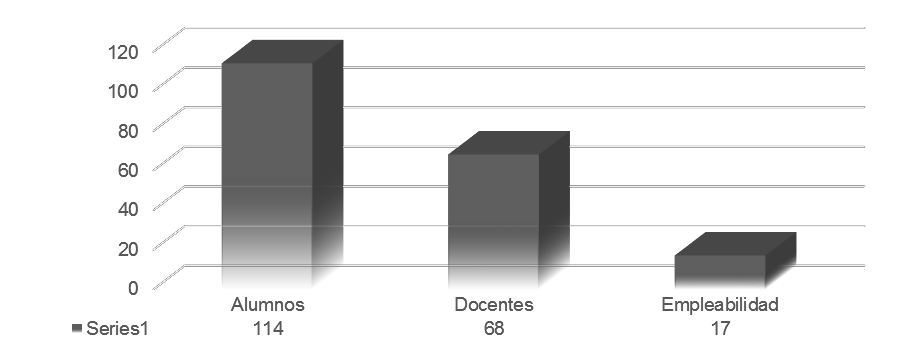 Usuarios: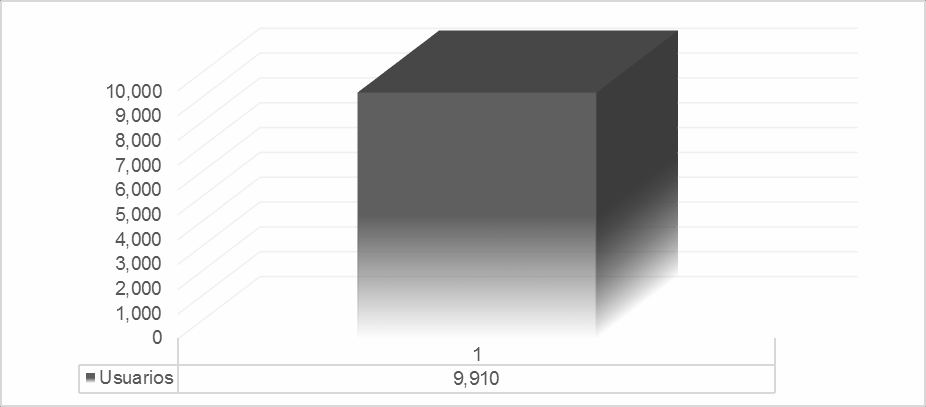 Ingresos generados: $1,121,325.72Nota. Está pendiente el reembolso de más de $ 3,000,000 derivados de proyectos del área de prevención del delito, principalmente. Está estipulado e pago al mes de diciembreDistribución de ingresos generados por la Unidad de Vinculación.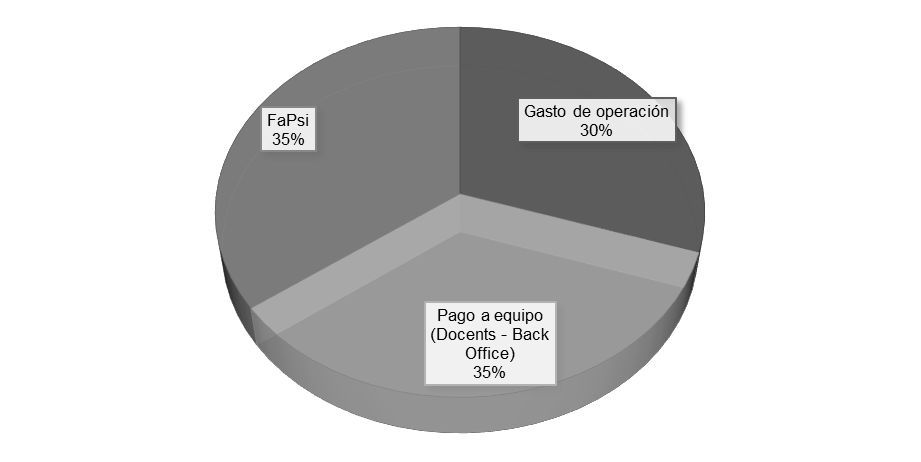 INTERNACIONALIZACIÓN.Se cuenta con la proyección internacional del programa de Licenciatura en Psicología al contar con la doble titulación con la City University.Por otra parte, se cuenta con el reconocimiento de la certificación internacional del programa de licenciatura por la agencia chilena AcreditAcción.GESTIÓN INSTITUCIONAL RESPONSABLE.Articular los proyectos y las actividades de las diversas dependencias académicas y administrativas de la Facultad, en el desarrollo coherente de un proyecto de promoción social y desarrollo equitativo y sustentable, que recorre transversalmente las funciones de formación de profesionales, científicos y humanistas; de generación, aplicación y difusión del conocimiento y la cultura; la vinculación y la extensión con organismos públicos, sociales y productivos; y la gestión de apoyo al quehacer académico.La Facultad realiza actividades de prevención de la salud mental como parte de la de la responsabilidad social de la Facultad con la comunidad. En el periodo se realizaron 259 pláticas, 111 cursos, 1,067 talleres y 7 brigadas en los diversos campos de la psicología.Programa de gestión ambiental y promoción de una cultura de sustentabilidad.Se realizó la instalación en centros de recolección de reciclaje en diferentes puntos estratégicos de la Facultad para concientizar y fomentar el reciclaje.Por otra parte, se llevó a cabo la carrera con causa FaPsi 5k a favor de la asociación Instituto Nuevo Amanecer A. B P. recaudando una aportación de $153,000.00.Pensiones y jubilaciones. Personal jubilado.Sistema de Información Administrativa de los Servicios Escolares (SIASE).Estadísticos de biblioteca.Auditorias.En la facultad de Psicología se realiza la Auditoría externa, la cual está asignada a cargo del Despacho Sepúlveda Treviño y son aplicadas mínimamente 2 veces por año. Dentro de estas auditorías se manejan 3 tipos: Recursos Humanos, Recursos financieros y Patrimonio bienes muebles.Recursos HumanosRecursos FinancierosPatrimonio Bienes MueblesAuditoria InternaLa auditoría interna de la Facultad es realizada con apoyo de Inovating Your Business Performance, comenzando por el desarrollo de un curso sobre auditoría, logrando conformar un equipo de auditores internos conformados por personal administrativo de la dependencia, este grupo a su vez se dedica a realizar la auditoría en la Facultad, para que finalmente ingrese un auditor externo y certifique el proceso de auditoría.Esta auditoría se está llevando a cabo en este mes de septiembre y el sistema de gestión de calidad que se aplica en el proceso de enseñanza y aprendizaje está bajo las normas del ISO 9001:2015Portal WEBLa página web de la Facultad está ajustada al nuevo formato establecido por sistemas.Página web: www.psicologia.uanl.mx Facebook: @FaPsiTwitter: @fapsiuanlOferta educativaProgramas EducativosLicenciatura1Maestría9Doctorado2SemestreAl. 1er Ing.EgresadosBajasTotal AlumnosAgo –Dic 16493321163,606Ene –Jul 17325258123,596Ago– Dic 17.519372193,677Ene –Jul 18364377143749Ago –Dic 18537----293799Enero-Junio 2018Primer ingresoReingresoTotalMaestría en Ciencias141226Maestría Profesionalizante52128185Doctorado54146Total:76181257Agosto-Diciembre 2018Primer ingresoReingresoTotalMaestría en Ciencias02222Maestría Profesionalizante35145180Doctorado83644Total43203246Evento:FechaAsistentesCurso-Taller: Abordaje de la Conducta Suicida, Estrategias de Intervenciónfeb-1810Curso-Taller: Hipnosis Clínicafeb-1812Curso-Taller: Psicología Jurídicafeb-188Diplomado: Estimulación Tempranafeb-1810Diplomado: Neuropsicología Infantilfeb-1812Diplomado: Terapia Breve Sistémicafeb-1818Diplomado: Urgencias psicológicasfeb-1815Curso-Taller: Arte Terapiamar-188Curso-Taller: Técnicas de Interrogatoriomar-1810Curso-Taller: Abordaje de la Conducta Suicida, Estrategias de Intervenciónfeb-1810Diplomado: Psicodiagnósticomar-1810Diplomado: Trabajo Psicoanalítico con Niños Estimulación Tempranamar-1815Diplomado: Educación Especialabr-1810Diplomado: Evaluación y Rehabilitación Psicológicaabr-1815Diplomado: Tanatologíaabr-1813Curso-Taller: Teoría y Práctica de la Mediaciónmay-188Curso-Taller: Arte Terapiaago-188Curso-Taller: Hipnosis Clínicaago-1810Curso-Taller: Psicodramaago-188Diplomado: Estimulación Tempranaago-1812Diplomado: Terapia Breve Sistémicaago-1817Curso-Taller: Psicología Criminalsep-1810Diplomado: Tanatologíasep-1812Diplomado: Urgencias psicológicassep-1818Diplomado: Neuropsicología Infantiloct-1815GeneraciónIngreso:Egreso:Ene-Jun'13 al Ago-Dic 17286227Ago-Dic'13 al Ene-Jun 18447377Generación:IngresaronTotal egresadosTitulados al año de egresoTitulados al 30 de septiembre 20182007-12 (Egresados en Julio 2012)3303011022552008-12 (Egresados en Diciembre 2012)2212111001332008-13 (Egresados en Julio 2013)3883101952542009-13 (Egresados en Diciembre 2013)263223791422009-14 (Egresados en Julio 20144723091972932010-14 (Egresados en Diciembre 2014)302233801252010-15 (Egresados en Julio 2015)4643472152842011-15 (Egresados en Diciembre 2015)312222371272011-16 (Egresados en Julio 2016)4434031862452012-16 (Egresados en Diciembre 2016)335319741052012-17 (Egresados en Julio 2017)4614262262262013-17 (Egresados en Diciembre 2017)28622752522013-18 (Egresados en Julio 2018)4473771111Nombre del programaNúmero de titulados en el periodoDoctorado en Filosofía con Orientación en Psicología4Doctorado	en	Psicología	Con	Orientación	en: Psicología	Laboral	y Organizacional, Psicología Clínica Y Psicología y Educación2Maestría En Psicología Con Orientación En Psicología Laboral y Organizacional12Especialización en Psicoterapia Psicoanalítica1Maestría en Docencia con Orientación en Educación Media Superior16Maestría en Psicología con Orientación en Violencia De Género1Maestría en Psicología con Orientación en Terapia Breve9Maestría en Psicología con Orientación en Clínica Psicoanalítica7Maestría en Ciencias con Orientación en Psicología de la Salud8Maestría en Ciencias con Orientación en Cognición y Educación6Maestría en Ciencias con Orientación en Neuropsicología1TOTAL67Resultados Relevantes de los estudios de seguimiento de egresados (2017)Resultados Relevantes de los estudios de seguimiento de egresados (2017)Resultados Relevantes de los estudios de seguimiento de egresados (2017)Resultados Relevantes de los estudios de seguimiento de egresados (2017)Resultados Relevantes de los estudios de seguimiento de egresados (2017)Muestra total: 346Muestra total: 346Muestra total: 346Muestra total: 346Muestra total: 346PreguntaSiSiNoNo¿Considera que la UANL ofrece opciones de participación estudiantil para su formación integral?93%93%7%7%Participación en eventos académicos (congresos, concursos, foros, asesorías, etc.)75%75%25%25%¿Conoce el perfil de egreso de la licenciatura que está por concluir?98%98%2%2%¿Consideras que hubo elementos multiculturales	(internacionalización) presentes en tu formación?43%43%57%57%¿En tu formación, tuviste experiencias de prácticas académicas innovadoras en tu formación?76%76%24%24%¿Durante su formación profesional recibió algún premio o distinción?22%22%78%78%¿Está	interesado	en	estudiar	un posgrado?94%94%6%6%¿Está interesado en estudiar un posgrado en la UANL? Si No, ¿por qué motivo?81%81%19%19%¿Actualmente cuenta con un trabajo remunerado?24%24%76%76%AltaModeradaPocaNula¿En qué medida consideras la flexibilidad de tu programa educativo (licenciatura)?62%10%24%4%A lo largo de tu formación, ¿en qué grado obtuviste conocimiento práctico en contextos reales?63%34%3%1%¿Qué tan preparado se siente para insertarse en el mercado laboral?21%70%9%0%Programa:Agosto-Diciembre 2017:Enero-Junio 2018:Curso Inductivo350544Tutoría30623279Talentos3241Deportivo.346330Cantidad de becas:Cantidad de becas:Cantidad de becas:Tipo de beca:Agosto-Diciembre 2017Enero-Junio 2018Becas internas525533Pronabes (Manutención)157157OtraFundación UANL8282Total:764772Cuota internaSemestre agosto– diciembre 2017Semestre enero –junio 2018Semestre agosto– diciembre 2018TotalNúmero de alumnos1284122411273635Monto total$2,089,522.50$2,258,737.50$2,084,520.00$6,432,780.00Tipo de alumnoSemestre agosto– diciembre 2017Semestre enero –junio 2018Semestre agosto– diciembre 2018TotalAlumnos en general167170156493Al personal Fapsi18181854Total de becas185188174547Monto total$3,009,564.60$3,022,552.50$2,882,610.00$8,914,727.10SectorServicio socialOrganizaciones no gubernamentales41Federal9Estatal20Municipal21Educativo78Privado38Otras-Total207PeriodoSem Ago 17Sem Ago 17Sem Ene 18Sem Ene 18Sem Ago 18Sem Ago 18IndicadorNum%Num%Num%Alumnos de la Fac. de Psicología que aplicaron a movilidad nacional:1-2-1-Alumnos de la Fac. de Psicología que aplicaron a movilidad internacional:19-38-29-Alumnos de universidades nacionales en la Fac. de Psicología:18-9-6-Alumnos de universidades del extranjero en la Fac. de Psicología:13-19-28-Número y % de estudiantes que realizan movilidad nacional y que tiene valor curricular1100%2100%1100%Número y % de estudiantes que realizan movilidad internacional y que tiene valor curricular19100%38100%29100%N°PaísN°Universidad1Argentina1Universidad de Congreso1Argentina2Universidad de Buenos Aires2Brasil3Universidad de Sao Paulo3Chile4Universidad del Bío-Bío3Chile5Universidad Mayor de Chile3Chile6Universidad Central de Chile4Colombia7Universidad del Valle4Colombia8Universidad Cooperativa de Colombia4Colombia9Universidad EAFIT5España10Universidad de Granada5España11Universidad Complutense de Madrid.5España12Universidad de Murcia5España13Universidad de Salamanca (SE COBRA UNA CUOTA).5España14Universidad de Málaga5España15Universidad Santiago de Compostela5España16Universidad de Alcalá de Henares6Estados Unidos de América17University of Nuevo México (Marco)6Estados Unidos de América18University of Virginia7Francia19Université Montpellier8Perú20Universidad César VallejoEstudiantes del programa educativoEstudiantes del programa educativoEstudiantes del programa educativoEstudiantes del programa educativoPeríodoNombre del estudianteInstitución receptoraNacional o extranjera2017 SemAgostoMarlen Deyanira Llanas RiveraUniversidad de GranadaExtranjera2017 SemAgostoCasandra Gabriela Torres Ramos.Universidad de Buenos AiresExtranjera2017 SemAgostoOrlando Saldívar MartínezUniversidad de Buenos AiresExtranjera2017 SemAgostoValeria Armenta EsnaurizarUniversidad Cooperativa de ColombiaExtranjera2017 SemAgostoRebeca Del Carmen Velázquez HernándezUniversidad de SalamancaExtranjera2017 SemAgostoLaura Máyela Acosta GarcíaUniversidad de Buenos AiresExtranjera2017 SemAgostoMaría Fernanda González GarcíaUniversidad de Buenos AiresExtranjera2017 SemAgostoMayra Vanessa Acevedo GarzaUniversidad Santiago de CompostelaExtranjera2017 SemAgostoAna Karen Esquivel SalinasUniversidad de SalamancaExtranjera2017 SemAgostoMaría Fernanda Álvarez AldretteUniversidad de SalamancaExtranjera2017 SemAgostoJosé Eduardo Castillo SamaniegoUniversidad de Buenos AiresExtranjera2017 SemAgostoNora Mariana García LópezUniversidad Complutense de MadridExtranjera2017 SemAgostoNinfa Nathalia Molina CaballeroUniversidad Complutense de MadridExtranjera2017 SemAgostoDafne Yadira Carrazco HernándezUniversidad Santiago de CompostelaExtranjera2017 SemAgostoAna Gabriela Sánchez CanoUniversidad Santiago de CompostelaExtranjera2017 SemAgostoEstefania Yaquelin Rodríguez QuinteroUniversidad Cooperativa de ColombiaExtranjera2017 SemAgostoLuis Enrique Hurtado RodríguezUniversidad de Buenos AiresExtranjera2017 SemAgostoMelissa Alejandra Garza GonzálezUniversidad de Buenos AiresExtranjera2017 SemAgostoXimena Villarreal SalazarUniversidad de Buenos AiresExtranjera2017 SemAgostoClarissa María Echeagaray UzetaUniversidad Autónoma de Baja CaliforniaNacional2018 SemEneroAdriana Elizabeth Goytia GraciaUniversidad Santiago de CompostelaExtranjera2018 SemEneroAlma Graciela Pérez BenítezUniversidad de CongresoExtranjera2018 SemEneroAlondra Abigail Martínez ChávezUniversidad EAFITExtranjera2018 SemEneroAna Karen Acosta LópezUniversidad Autónoma de QuerétaroNacional2018 SemEneroAna Isabel Villareal FigueroaUniversidad de SalamancaExtranjera2018 SemEneroAna Paula Cervantes RodríguezUniversidad de Buenos AiresExtranjera2018 SemEneroAna Paulina Teja MartínezUniversidad de SalamancaExtranjera2018 SemEneroAna Rebeca Calderón GutiérrezUniversidad Complutense de MadridExtranjera2018 SemEneroAndrea Salazar RodríguezUniversidad Cooperativa de ColombiaExtranjera2018 SemEneroBertha Selene Garza GarcíaUniversidad Santiago de CompostelaExtranjera2018 SemEneroCarlos Rafael Crispín de OchoaUniversidad EAFITExtranjera2018 SemEneroCynthia Karely López ChávezUniversidad de SalamancaExtranjera2018 SemEneroDavid Alejandro Alvarado FernándezUniversidad de CongresoExtranjera2018 SemEneroEhina Verónica Hernández EscobedoUniversidad Autónoma de QuerétaroNacional2018 SemEneroEdna Kareli Beltrán MontemayorUniversidad de Buenos AiresExtranjera2018 SemEneroFrida Alejandra Castro ÁlvarezUniversidad de MálagaExtranjera2018 SemEneroGabriela Carmina Ruiz ClaureUniversidad Complutense de MadridExtranjera2018 SemEneroGabriela Hernández RodríguezUniversidad de SalamancaExtranjera2018 SemEneroGeryka Nahomi Gámez JuárezUniversidad Mayor de ChileExtranjera2018 SemEneroHasel Yanitsa Santos BeltránUniversidad de SalamancaExtranjera2018 SemEneroJessica Amairani López López.Universidad de Buenos AiresExtranjera2018 SemEneroJessica Paola Zambrano CoronadoUniversidad de CongresoExtranjera2018 SemEneroJesús Jared Esquivel GarcíaUniversidad Cooperativa de ColombiaExtranjera2018 SemEneroKatia Ponce de León SánchezUniversidad de CongresoExtranjera2018 SemEneroKenia Alejandra Barbosa ValdezUniversidad de Buenos AiresExtranjera2018 SemEneroLuz Daniela Sierra MartinezUniversidad de Buenos AiresExtranjera2018 SemEneroLynda Estefanía Montemayor SampayoUniversidad Complutense de MadridExtranjera2018 SemEneroMariela García GonzálezUniversidad Santiago de CompostelaExtranjera2018 SemEneroMelanie María Villarreal SaldívarUniversidad de CongresoExtranjera2018 SemEneroMiroslava López SáenzUniversidad de CongresoExtranjera2018 SemEneroNeftaly Gorety Luevano RodríguezUniversidad Cooperativa de ColombiaExtranjera2018 SemEneroPamela Saldaña ArceUniversidad Complutense de MadridExtranjera2018 SemEneroPaola Karime Buchard RobledoUniversidad EAFITExtranjera2018 SemEneroPaulina Moran MedranoUniversidad Cooperativa de ColombiaExtranjera2018 SemEneroPerla Sarahi Cavazos LozanoUniversidad Complutense de MadridExtranjera2018 SemEneroPriscila Diosella Ovalle GómezUniversidad de Congreso.Extranjera2018 SemEneroRoberto Ponce de León Guzmán.Universidad de Buenos AiresExtranjera2018 SemEneroRodolfo Guzmán GarcíaUniversidad César VallejoExtranjera2018 SemEneroSamantha Carolina Serna FernándezUniversidad Complutense de MadridExtranjera2018 SemEneroTania Esmeralda Moreno SaldiernaUniversidad de CongresoExtranjera2018 SemAgostoAddy Lizet Flores DíazUniversidad de CongresoExtranjera2018 SemAgostoAiled Paola Flores CuellarUNAMNacional2018 SemAgostoAlonso Recordón RamírezUniversidad Complutense de MadridExtranjera2018 SemAgostoAna Laura Garza GámezUniversidad de CongresoExtranjera2018 SemAgostoAna Lorena Perea RodríguezUniversidad de Buenos AiresExtranjera2018 SemAgostoAna Luisa Rodríguez AlanísUniversidad Complutense de MadridExtranjera2018 SemAgostoÁngeles Daniela Flores MartínezUniversidad de Buenos AiresExtranjera2018 SemAgostoAndrea Irene Ramírez MartínezUniversidad de Buenos AiresExtranjera2018 SemAgostoArely Maricela González ValleUniversidad de Buenos AiresExtranjera2018 SemAgostoAsly Jacqueline Cervantes MartínezUniversidad de CongresoExtranjera2018 SemAgostoAurora Abigail Torres MartínezUniversidad de Buenos AiresExtranjera2018 SemAgostoBrianda Michelle Trueba ValeroUniversidad Complutense de MadridExtranjera2018 SemAgostoEricka Jazmín Cano SalazarUniversidad de CongresoExtranjera2018 SemAgostoEdgar Eliud Coronado AcostaUniversidad de GranadaExtranjera2018 SemAgostoIlse María Rangel GonzálezUniversidad Complutense de MadridExtranjera2018 SemAgostoJesús Oswaldo Zúñiga LozanoUniversidad EAFITExtranjera2018 SemAgostoJohana Yazmin Martinez GarcíaUniversidad de CongresoExtranjera2018 SemAgostoJorge Luis Hurtado CardosoUniversidad de SalamancaExtranjera2018 SemAgostoLesley Lizeth Medina BarbaUniversidad Santiago de CompostelaExtranjera2018 SemAgostoLizzette Maribel Paredes HernándezUniversidad Santiago de CompostelaExtranjera2018 SemAgostoMaría Idalia Cervantes MéndezUniversidad de MurciaExtranjera2018 SemAgostoMaría Fernanda Rivera ReséndizUniversidad Complutense de MadridExtranjera2018 SemAgostoMichelle Amaro CamachoUniversidad de CongresoExtranjera2018 SemAgostoMiranda Catalina Salazar VillanuevaUniversidad de MurciaExtranjera2018 SemAgostoNoé Armando Bustamante BravoUniversidad de SalamancaExtranjera2018 SemAgostoPamela Treviño SánchezUniversidad de CongresoExtranjera2018 SemAgostoPaola Michelle López FloresUniversidad de SalamancaExtranjera2018 SemAgostoPerla Judith Urbina AguilarUniversidad de GranadaExtranjera2018 SemAgostoRoberto David Rivera GonzálezUniversidad de Buenos AiresExtranjera2018 SemAgostoSofía Carolina Navarro VillarealUniversidad Santiago de CompostelaExtranjeraEstudiantes que se incorporan al programa educativoEstudiantes que se incorporan al programa educativoEstudiantes que se incorporan al programa educativoEstudiantes que se incorporan al programa educativoPeríodoNombre del estudianteInstitución de procedenciaNacional o extranjera2017 SemAgostoMónica Beatriz Vázquez EssesoUniversidad Autónoma de ZacatecasNacional2017 SemAgostoYazmin García RosasUniversidad Autónoma de ZacatecasNacional2017 SemAgostoJessica Nerissa Zuñiga HerreaUniversidad Autónoma de ZacatecasNacional2017 SemAgostoCesar Octavio Olmedo FloresUniversidad Autónoma de ZacatecasNacional2017 SemAgostoLuis Felipe Saucedo CasillasUniversidad Autónoma de ZacatecasNacional2017 SemAgostoLuis Eduardo Aldama SalmerónUniversidad Juárez del Estado de DurangoNacional2017 SemAgostoYadira Lizbeth Paredez GonzálezUniversidad Autónoma del Estado de HidalgoNacional2017 SemAgostoYuli Alondra Piñeiro SantillanUniversidad Autónoma del Estado de HidalgoNacional2017 SemAgostoIsrael Espino BojórquezInstituto Tecnológico de SonoraNacional2017 SemAgostoArely Degante GonzálezUniversidad Nacional Autónoma de MéxicoNacional2017 SemAgostoArely Cadena ReyesUniversidad Autónoma de San Luis PotosíNacional2017 SemAgostoMarcos Arjona FloresUniversidad Juárez Autónoma de TabascoNacional2017 SemAgostoCelia Margarita de la Torre OvandoUniversidad Juárez Autónoma de TabascoNacional2017 SemAgostoÁngel Stiv Horacio Valdez JiménezUniversidad Juárez Autónoma de TabascoNacional2017 SemAgostoAlan Stalin Osorio GarcíaUniversidad Juárez Autónoma de TabascoNacional2017 SemAgostoJesica Anaid Marin CuevasUniversidad Juárez Autónoma de TabascoNacional2017 SemAgostoGabriela Rodríguez GuzmánUniversidad de Ciencias y Artes de ChiapasNacional2017 SemAgostoNorma García LópezUniversidad de Ciencias y Artes de ChiapasNacional2017 SemAgostoMaria Fernanda Correa PabonUniversidad Cooperativa de ColombiaExtranjera2017 SemAgostoMayra Alejandra Angulo CifuentesUniversidad Cooperativa de ColombiaExtranjera2017 SemAgostoAngie Nataly Cobos DuarteUniversidad Cooperativa de ColombiaExtranjera2017 SemAgostoLuz Ángela Mejía AcevedoUniversidad Cooperativa de ColombiaExtranjera2017 SemAgostoLaura Marcela Caicedo AyalaUniversidad Cooperativa de ColombiaExtranjera2017 SemAgostoBilly Gabriel Arévalo DávilaUniversidad Cesar VallejoExtranjera2017 SemAgostoLisseth Pamela Jaque SoteloUniversidad Cesar VallejoExtranjera2017 SemAgostoMayra Grace Chavarría HíjarUniversidad Cesar VallejoExtranjera2017 SemAgostoJenny Alicia Zoralinda Faya de la CruzUniversidad Cesar VallejoExtranjera2017 SemAgostoMaricielo Ysabel Cueva SanchezUniversidad Cesar VallejoExtranjera2017 SemAgostoYuli Lucero Díaz GámezUniversidad Cesar VallejoExtranjera2017 SemAgostoDavis Velarde CamaquiUniversidad Cesar VallejoExtranjera2017 SemAgostoJonathan Montantes MartinezVID Specialized UniversityExtranjera2018 Sem EneroJuan Sebastián López Cáceres VillamizarUniversidad Cooperativa de ColombiaExtranjera2018 Sem EneroJennifer Astrid Martínez LizarazoUniversidad Cooperativa de ColombiaExtranjera2018 Sem EneroAngie Milena Barrera GutiérrezUniversidad Cooperativa de ColombiaExtranjera2018 Sem EneroAndrea Juliana Rozo RubioUniversidad Cooperativa de ColombiaExtranjera2018 Sem EneroJuanita Moreno PinzónUniversidad Cooperativa de ColombiaExtranjera2018 Sem EneroLuis Hernando Rincón UribeUniversidad Cooperativa de ColombiaExtranjera2018 Sem EneroDiana Valeria Fernández MogollónUniversidad César VallejoExtranjera2018 Sem EneroKatherine Lisbeth Miguel RodríguezUniversidad César VallejoExtranjera2018 Sem EneroYarumi Vanessa Días HornaUniversidad César VallejoExtranjera2018 Sem EneroYsbel Aranceli Villanueva QuirozUniversidad César VallejoExtranjera2018 Sem EneroGian Marco Segundo González GuevaraUniversidad César VallejoExtranjera2018 Sem EneroYajaira Huacanjulca RodríguezUniversidad César VallejoExtranjera2018 Sem EneroKasumy Brenda Betzabeth Arteaga SotomayorUniversidad César VallejoExtranjera2018 Sem EneroJohanna Patricia Olascoaga BarrenecheaUniversidad César VallejoExtranjera2018 Sem EneroSara Sofía Pumapillo TarrilloUniversidad César VallejoExtranjera2018 Sem EneroDiana Jeremy Milagros Cuellar TerronesUniversidad César VallejoExtranjera2018 Sem EneroIsabel Luisa La Rosa MejíaUniversidad César VallejoExtranjera2018 Sem EneroJazzmin Avelar DamianUniversidad Autónoma de ZacatecasNacional2018 Sem EneroSocorro Anahí Miranda SilvaUniversidad Autónoma de ZacatecasNacional2018 Sem EneroViviana Isabel Medina MartínezUniversidad Pedagógica Nacional (Baja California).Nacional2018 Sem EneroJoseline Falcón RubioUniversidad Autónoma del Estado de HidalgoNacional2018 Sem EneroAlejandra Soria GonzálezUniversidad Autónoma de Baja CaliforniaNacional2018 Sem EneroHyaraced Flores DuarteUniversidad VeracruzanaNacional2018 Sem EneroOsvaldo López MendozaUniversidad VeracruzanaNacional2018 Sem EneroMishell Amairany Vázquez MendozaUniversidad VeracruzanaNacional2018 Sem EneroMónica Natalia Sánchez GamaUniversidad Autónoma de GuerreroNacional2018 Sem EneroDavis Velarde CamaquiUniversidad César Vallejo (Maestría)Extranjera2018 Sem EneroJonathan Montantes MartinezVID Specialized University (Maestría)Extranjera2018 SemAgostoNatalia Martínez MedinaUniversidad Cooperativa de ColombiaExtranjera2018 SemAgostoMaría Paula Durán RodríguezUniversidad Cooperativa de ColombiaExtranjera2018 SemAgostoLuisa Fernanda Acevedo GuarínUniversidad El BosqueExtranjera2018 SemAgostoLeidy Yojana Corredor PoloUniversidad El BosqueExtranjera2018 SemAgostoSara Lucia Martínez FrancoUniversidad El BosqueExtranjera2018 SemAgostoCarolina Maria Torres NuñezUniversidad El BosqueExtranjera2018 SemAgostoAna Maria Suarez BedoyaUniversidad El BosqueExtranjera2018 SemAgostoLaura Lucia Duitama EspejoUniversidad El BosqueExtranjera2018 SemAgostoYajaira Huacanjulca RodríguezUniversidad César VallejoExtranjera2018 SemAgostoKasumy Brenda Betzabeth Arteaga SotomayorUniversidad César VallejoExtranjera2018 SemAgostoDiana Jeremy Milagros Cuellar TerronesUniversidad César VallejoExtranjera2018 SemAgostoKatherine Lisbeth Miguel RodríguezUniversidad César VallejoExtranjera2018 SemAgostoJenny Alicia Zoralinda Faya De La CruzUniversidad César VallejoExtranjera2018 SemAgostoJair Jaime Cierto ZavaletaUniversidad César VallejoExtranjera2018 SemAgostoGreis Alexa Goicochea AburtoUniversidad César VallejoExtranjera2018 SemAgostoRonaldo Vicente Atanacio PalaciosUniversidad César VallejoExtranjera2018 SemAgostoAnyela Judith Torres ArocoUniversidad César VallejoExtranjera2018 SemAgostoMaría Alejandra Cabanillas NeiraUniversidad Cesar VallejoExtranjera2018 SemAgostoNancy Isabel Barón JaraUniversidad Cesar VallejoExtranjera2018 SemAgostoKatherine Milagros Medina RoblesUniversidad Cesar VallejoExtranjera2018 SemAgostoJaricsa Hillary Fransua Cueva EscobedoUniversidad Cesar VallejoExtranjera2018 SemAgostoMelannie Xiomaria Ruiz RuizUniversidad Cesar VallejoExtranjera2018 SemAgostoJulissa Nataly Palza EscalanteUniversidad Cesar VallejoExtranjera2018 SemAgostoSheyla Merly Camargo PastranaUniversidad Cesar VallejoExtranjera2018 SemAgostoRuth Abigail Romero RojasUniversidad Cesar VallejoExtranjera2018 SemAgostoBrylli Ybon Urteaga CastroUniversidad Cesar VallejoExtranjera2018 SemAgostoLucerito Elizabeth Briceño RojasUniversidad Cesar VallejoExtranjera2018 SemAgostoDavis Velarde CamaquiUniversidad César Vallejo (Maestria)Extranjera2018 SemAgostoCindy Susana Najar NeriUniversidad de GuadalajaraNacional2018 SemAgostoAdriana García RomeroUniversidad Autónoma de Baja CaliforniaNacional2018 SemAgostoJuan Jacobi GonzálezUniversidad Autónoma de Ciudad JuárezNacional2018 SemAgostoMigdalia Yulezbeth Lara EscobedoUniversidad Autónoma de ZacatecasNacional2018 SemAgostoBianca Nahomi Medina RamírezUniversidad Nacional Autónoma de MéxicoNacional2018 SemAgostoJennifer Catalina Sandoval CamposUniversidad Autónoma de GuerreroNacionalIndicadorNoviembre 2017 –Octubre 2018Total de alumnos participando en actividades deportivas343Cantidad de actividades deportivas100PremioEventoFecha1er lugarTorneo Intrauniversitario de Tochito FemenilNov 172do lugarTorneo Intrauniversitario de Animación FemenilNov 172do lugarTorneo Intrauniversitario de Voleibol FemenilNov 171er lugarTorneo Intrauniversitario de Handball FemenilJun181er lugarTorneo Intrauniversitario de Voleibol FemenilJun 181er lugarTorneo de Hockey Sobre Pasto FemenilJun 183er lugarTorneo Intrauniversitario de Box FemenilJun 18Agosto-Diciembre 2017.Agosto-Diciembre 2017.Agosto-Diciembre 2017.Agosto-Diciembre 2017.DEPORTE:N° DE COMPETIDORES:N° DE COMPETIDORES:NUMERO DE COMPETIDORES:DEPORTE:Varonil:Femenil:NUMERO DE COMPETIDORES:1.- AMERICANO30-302.- ATLETISMO37103.- BASQUETBOL1413274.- BOX64105.- FUTBOL RAPIDO-.15156.- FUTBOL SOCCER5022777.- GRUPOS DE ANIMACION17 Mixto26438.- HALTEROFILIA3479.- HANDBALL15-010.- JUDO---11.- KARATE DO491312.- LIMA LAMA641013.- NATACION5121714.- SOFTBOL203515.- TAE KWON DO6142016.- TENIS DE MESA11217.- TOCHITO-272718.- VOLEIBOL-131319.- VOLEIBOL PLAYA-33TOTAL:160194354Enero-Junio 2018.Enero-Junio 2018.Enero-Junio 2018.Enero-Junio 2018.DEPORTE:N° DE COMPETIDORES:N° DE COMPETIDORES:NUMERO DE COMPETIDORES:DEPORTE:Varonil:Femenil:NUMERO DE COMPETIDORES:1.- AMERICANO---2.- ATLETISMO47113.- BASQUETBOL1515304.- BOX4595.- FUTBOL RAPIDO---6.- FUTBOL SOCCER4725727.- GRUPOS DE ANIMACION-35358.- HALTEROFILIA---9.- HANDBALL15122710.- JUDO---11.- KARATE DO36912.- LIMA LAMA4101413.- NATACION191014.- SOFTBOL18224015.- TAE KWON DO17193616.- TENIS DE MESA---17.- TOCHITO-232318.- VOLEIBOL-121219.- VOLEIBOL PLAYA-44TOTAL128204332Participantes de Psicología en la Universiada 2017.Participantes de Psicología en la Universiada 2017.Participantes de Psicología en la Universiada 2017.Participantes de Psicología en la Universiada 2017.Participantes de Psicología en la Universiada 2017.Participantes de Psicología en la Universiada 2017.No.Nombre:Matricula:Estudios:Disciplina:Lugar:1María Fernanda Montes Martínez16923329noJUDO1ero2Rubí Martínez Saucedo14894864toKARATE -DO1ero3Priscila Adame Reyes16923249noBasquetbol-4Cecilio	Emiliano Quevedo Castañeda17582273eroTiro con Arco3ero5Gabriela	Anahí Castañeda Núñez1648428GraduadaHeptatlon2do6Rachel Nataly Gallegos Barrera17197107moSalto de Longitud-7Verónica	Lizbeth	del castillo Almanza15488607moAtletismo-8Ramón Tejeda Reyes18802063eroAtletismo-9Rodolfo Rojas Góngora1589082Triatlón2do10Leslie	Janeth	Pérez García17249263eroVoleibol-11Karina	Maribel	Leal Olmeda151950010moTenis de mesa-12Melissa	Giovanna Carrazco Navarro.1548117GraduadaAnimación-Nombre:Disciplina:Logros:1. María Fernanda Montes MartínezJUDOOro en judo.2. Rubí Martínez SaucedoKARATE -DO_3. Priscila Adame ReyesBasquetbol_4. Cecilio Emiliano Quevedo CastañedaTiro con Arco_5. Gabriela Anahí Castañeda NúñezHeptatlon_6. Rachel Nataly Gallegos BarreraSalto de Longitud_7. Verónica Lizbeth del castillo AlmanzaAtletismo_8. Ramón Tejeda ReyesAtletismo_9. Rodolfo Rojas GóngoraTriatlónPlata en triatlon.10. Leslie Janeth Pérez GarcíaVoleibol_11. Karina Maribel Leal OlmedaTenis de mesa_12. Melissa Giovanna Carrasco NavarroAnimación_13. Ángel Daniel Calva GonzálezEsgrima_14. Anajulia Ramírez Hinojosa.Waterpolo._Nombre:Distinción:Organismo otorgante:Ana Sofía GuajardoSeñorita Psicología 2018Facultad de PsicologíaAndrea Ayala BenavidesSeñorita UANL 2018Universidad Autónoma de Nuevo León.Alejandra Isabel Martínez SalazarReconocimiento al mérito académico 2017-2018Universidad Autónoma de Nuevo León.Melina Morton DelgadoPremio a la excelencia - EGEL 2018CENEVALPremio de permanenciaPrograma Institucional Desarrollo de Talentos UniversitariosPremio de permanenciaPrograma Institucional Desarrollo de Talentos UniversitariosPremio de permanenciaPrograma Institucional Desarrollo de Talentos UniversitariosPremio de permanenciaPrograma Institucional Desarrollo de Talentos UniversitariosNo.Nombre(s)ApellidosAntigüedad en el programa (años)1Angélica del CarmenAja Villanueva32Victoria GuadalupeAstorga Ayón33Gabriela MaríaCantú Guerra34Frida AlejandraCastro Álvarez35AndreaCorrea Villa36Brenda LeticiaDíaz Sánchez37Valeria AlejandraLeal Rodríguez38Luz MayanRodríguez Rivera39Minerva AlejandraVallejo Alanís310LeoncioVázquez Dávalos311Susana LeticiaDe la Garza Escamilla3NOMBRESEMESTREPROMEDIOCarranza Espinoza Rodolfo De Jesus198.71Jimenez Del Bosque Luisa Ximena199.28Jorge Sinclair Yuliet198.71Rivera Frias Samuel Adrian198.57Rodriguez Aguirre Cecilia199Saldaña Romo Beatriz Deyanira198Cavazos Monsiváis Diana299.71Cavazos Villarreal Paulina299.14De Leon Almaguer Nallely Yazmin299.57Garza Lopez Janeth Berenice299Gomez Mendez Ana Lucia299.42Hernandez Rangel Ana Paula299.42Perez Contreras Diana Laura299.57Rodriguez Tinajero Oscar Andres299Velazquez Ramirez Alison Ximena299.14Zamarripa Ocampo Nancy Olivia299.14Alvarez Martinez Nancy Paola397.85Guzman Oviedo Angel398.85Moctezuma Suarez Karla Melissa399.42Palacios Palacios Juan Antonio398.85Segovia Almanza Linda Lissette397.71Torres Salas Karina Alexandra398Contreras Gomez Debanhi Elizabeth498.85Cortez Vega Paola499.14Diaz Granados Isabel Oralia499Gonzalez Elguezabal Amanda4100Lopez Rangel Yuliana Lizbeth498.85Martinez Cardenas Valeria Maria4100Naranjo Maldonado Brenda Sofia499.14Olivares Rodriguez Cecilia Abigail498.71Pierdant Perez Maria Fernanda499.14Terán Sandoval Maria Fernanda498.71Zermeño Duarte Karen Lucero499.14Andrade Rojas Wenndy Lizette5100Garza Alanis Macarena Esther599.14Piña Cruz Mauricio Demetrio599.14Reddick Rodriguez Sofia Ivy599.28Rodriguez Figueroa Melissa599.28Sanchez Gonzalez Clarisa Cristal599Vázquez Flores Edgar Ulises599.42Aguillon Villarreal Alana Florencia699.57Aparicio Pacheco Elizabeth6100Barrientos Macias Vanessa Guadalupe699.42Blanco Treviño Ana Victoria6100Castro Bugarin Adal Ramsses6100Castro Martínez Andrea Camila6100Coria Peña Michelle Jacqueline699.71Cortes Martinez Yasslin699.57Espinosa Gaytan Edgar Francisco6100Garcia Garcia Rosalva Marlene6100Garza Hernandez Mariella6100Hernandez Castro Valeria Aile6100Midence Martinez Maria Fernanda699.57Ramirez Gonzalez Fernando De Jesus699.85Ramirez Treviño Katya Concepción6100Rivera Luna Reina Guadalupe699.57Rodriguez Gonzalez Briseida Lizeth699.71Sarmiento Gonzalez Daniela Alejandra699.42Vallejo Quezada Maria Guadalupe6100Amaya Castillo Evelin Mayte799.28Carreon Aragon Maria Fernanda799.42Cordero Medrano Andrea Monserrat799.57Guerrero Alvarez Karen Giselle799.71Lozano Amaya Karen Magdalena799.57Mendoza Garcia Guadalupe Lizet799.85Morales Grimaldo Ashley Elizabeth799.57Ortega Fernandez Ines799.71Recordon Ramirez Alonso799.71Rodriguez Martinez Ivonne Alejandra799.57Rodriguez Saldivar Blas Rodrigo799.28Salazar Villanueva Miranda Catalina799.42Alcantar Rodriguez Elia Karina899.42Alvarado Estrada Alondra Sofia8100Cantu Cardenas Karla Maria8100Cantu Guerra Gabriela Maria8100Diaz Sanchez Brenda Leticia899.71Espino Villela Katia899.57Garza Garcia Diana Alejandra899.71Herrera Villarreal Ilse Edith8100Jasso Zavala Zulema Alejandra899.85Juarez Saavedra Karla Isabel8100Ortiz Peña Karen Arlen8100Perez Resendez Mariajose899.57Piña Garcia Laura Leticia899.85Robles Alcaraz Brenda Fernanda899.42Rodriguez Abundis Jonathan Gerardo899.85Treviño Gutierrez Erika Yazmin899.42Vazquez Davalos Leoncio899.42Castañeda Chavez Ruth Nohemy999.42Garibay Navarro Gladys Marlene999.71Herrera Duran Ana Cecilia999.85Luna Guanajuato Karla Marisol999.28Martinez Tovar Valeria999.16Sanchez Perez Monica Yaneth999.28Arrambide Gonzalez Tania Veronica10100Cordova Grimaldo Lilian Yarelli10100Lona Garcia Lorena Elizabeth10100Martinez Salazar Alejandra Isabel10100Perez Blanco Abenay10100Treviño De La Cruz Magda Lucia10100Gallardo Gonzalez Andrea Stephany1099.8Gutierrez Gallegos Blanca Maricela1099.8Viera Badillo Laura Nelly1099.8Lira Ramirez Iris Sarahi1099.66Delgado Cortes Sara1099.6Flores Perez Laura Marina1099.6Gil Robledo Mariana1099.6Gonzalez Fernandez Dacia1099.6Doñez Lopez Salma Selene1099.4Hernandez Castillo Ramiro De Jesus1099.4Ramirez Quintanilla Jose Juan1099.4Salinas Limon Cassandra1099.4Sanchez Robles Jorge Antonio1099.4No.MatrículaNombre(s)ApellidosSemestre (ago- dic 18)Promedio11598157Victoria GuadalupeAstorga Ayón996.7521634361AndreaCorrea Villa996.5831719692Gabriela MaríaCantú Guerra997.5041547951Brenda LeticiaDíaz Sánchez999.8351622195Valeria AlejandraLeal Rodríguez997.7561719734MariajoséPérez Reséndez998.9071620886Minerva AlejandraVallejo Alanís997.308948948LeoncioVázquez Dávalos999.6591663029Alana FlorenciaAguillón Villarreal798.92101792303Nadia VanesaBerúmen López796.86111659433Vanessa YareliCortez Quiroz798.21121792286Susana LeticiaDe	la	Garza Escamilla797.36131547167Juan AndrésEscalera Páez797.50141658472Daniela AlejandraGarcía Morales797.93151674580Mayra AltagraciaGonzález Leyva794.00161614956Valeria AileHernández Castro7100.00171668831AndreaLópez Fernández798.78181677318MarielMancilla Reyes794.14191659397Tania VerónicaOlvera Pérez797.00201622365Idalia GuadalupeSidrain Arriaga798.50211675301Karla MarisolGuitíerrez Garza792.93221663308Gloria IsabelMartínez Quiroz695.35231568564Juan DanielPresas Hereida695.71241839545Karen MarianChávez Núñez595.07251733117Yésica GabrielaGarcía García597.78261839539Jorge AlbertoGómez Estrella592.93271739551Mariana EdithHernández Palomo596.36281839518DinoraMartínez Guitíerrez596.86291730001Brenda SofíaNaranjo Maldonado597.93301684179MiroslavaOrtega Hernández595.10311738293AndreaPolina González596.14321682486SergioTámez Quintanilla596.73331742879JaimeTrejo Lastra595.14341885861Jesús AlejandroHernández Hernández497.14351885842Karla MelissaMoctezuma Sárez499.57361840777RocioVidal López496.25371809705Melanie LeticiaAlividez Soto397.86381675309HoracioLeal Rodríguez395.07391810710Yaresi AlejandraLópez Luna397.14401803284Andrea CarolinaMurrieta	de	la Brena Dávila397.644118039966Miguel AngelVillarreal Macías396.21NombreÁrea del ConocimientoCandidatosIIIIIITotalÁlvarez Bermúdez JavierHumanidades y Ciencias de la Conducta*Borrani Valdés Jorge BenjamínHumanidades y Ciencias de la Conducta*Castro Campos ClaudiaCiencias Sociales*García Cadena Cirilo HumbertoCiencias Sociales*García García Aída MinervaHumanidades y Ciencias de la Conducta*González Ramírez Mónica TeresaHumanidades y Ciencias de la Conducta*Juárez García Dehisy MarisolHumanidades y Ciencias de la Conducta*Landero Hernández RenéCiencias Sociales*López Rosales FuensantaHumanidades y Ciencias de la Conducta*López Ramírez Ernesto OctavioHumanidades y Ciencias de la Conducta*Lucio López Luis AntonioHumanidades y Ciencias de la Conducta*Moral de la Rubia JoséHumanidades y Ciencias de la Conducta*Ortiz Jiménez Xóchitl AngélicaHumanidades y Ciencias de la Conducta*Padilla Rodriguez Brenda CeciliaHumanidades y Ciencias de la Conducta*Peña Moreno Jose ArmandoHumanidades y Ciencias de la Conducta*Quezada Berumen Lucía del CarmenHumanidades y Ciencias de la Conducta*Ramírez Tule María CandelariaHumanidades y Ciencias de la Conducta*Rodríguez Nieto María ConcepciónHumanidades y Ciencias de la Conducta*Sánchez Miranda Martha PatriciaHumanidades y Ciencias de la Conducta*Sánchez Sosa Juan CarlosHumanidades y Ciencias de la Conducta*Téllez López ArnoldoHumanidades y Ciencias de la Conducta*Valdez Ramírez PabloHumanidades y Ciencias de la Conducta*Villarreal González María ElenaHumanidades y Ciencias de la Conducta*Total3146023Título del proyectoResponsableOrganismo patrocinadorMonto apoyadoProyecto No. 236. Impacto del cáncer de mama en la mujer joven mexicana y su entorno familiar, social y laboral. Fecha de aprobación: agosto de 2018Dr. José Moral de la RubiaCátedras CONACYT para Jóvenes Investigadores Convocatoria para Instituciones 2018$ 1,000,000.00Validation Study of a Brief Scale Measuring Personality (SRSS-12) among HIV-Positive Patients from VenezuelaDr. José Moral de la RubiaPRODEP$38,000.00Análisis del efecto de la práctica sobre el límite de la atención, a través del parpadeo atencional y la actividad electro encefalográfica (Clave SA681-18. PAICYT-UANL).Dr. Jorge Benjamín Borrani ValdésPAICYT-UANL$80,000.00Cronobiología de los procesos cognoscitivosDr. Pablo Valdez RamírezFacultad de Psicología--Realidad Virtual: su futuro en la psicologíaDra Martha Patricia Sánchez MirandaFacultad de Psicología$10,000.00Modelamiento de conductas proambientales: una propuesta de integración entre ecuaciones estructurales y redes bayesianasDra Martha Patricia Sánchez MirandaPAICYT$50,000.00Formación de la clínica psicoanalítica y escritura de caso: interpretación, construcción y narrativaDra. Blanca Idalia Montoya FloresUnidad Académica Comisión Sectorial de Investigación Científica Universidad de la República--Evaluación del modelo de supervisión de las prácticas de intervención psicológica en el proceso de formación profesional del psicólogoDr. Manuel Guadalupe Muñiz GarcíaUniversidad Autónoma de Nuevo León--Prevención de la discapacidad en el control de la obesidad y diabetes infantil en Nuevo LeónRafael Hernández Kotasek, subsecretario de Planeación, Evaluación e Innovación de Secretaría de Desarrollo Social.Secretaria de Desarrollo Social--Total$1,178,000.00ProyectoÁrea de conocimientoParticipantesEvaluación del modelo de supervisión de las prácticas de intervención psicológica en el proceso de formación profesional del psicólogoPrácticas profesionales del psicólogoDr. Guillermo Vanegas Arrambide Dr. Manuel G. Muñiz GarcíaMtro. Gustavo GonzálezTotal3Cuerpo Académico#Red de colaboraciónLínea de Aplicación Generación del ConocimientoApoyoPsicología Social y de la Salud1.Grupo de Estudio de la Psiquiatría en Atención Primaria en AragónVariables psicosociales relacionadas a la salud y estudios sobre familia.Metodología de la investigación.Psicología Social y de la Salud2.Psicología y TrabajoVariables psicosociales relacionadas a la salud y estudios sobre familia.Metodología de la investigación.Psicología Social y de la Salud3.Cuerpo Académico "Migración, Desarrollo y Derechos Humanos", Clave UAT-CA-73Migrantes centroamericanas: esclavitud sexual, trata y prostitución no forzadaCONACYTPsicofisiología1.Grupo de investigación del Dr. Luiz Menna-Barreto de la Universidad de Sao Paulo, Brasil.Cronobiología y neuropsicologíaPsicofisiología2.Grupo de investigación de la Dra. Carolina Virginia Macêdo de Azevedo, Universidade Federal do Rio Grande do Norte (UFRN), Natal, Brasil.Cronobiología y neuropsicologíaPsicofisiología3.Grupo de investigación de la Dra. Katie Moraes de Almondes, Universidade Federal do Rio Grande do Norte (UFRN), Natal, Brasil.Cronobiología y neuropsicologíaPsicofisiología4.Grupo de investigación del Dr. Fernando Mazzilli Louzada, Universidade Federal do Paraná (UFPR), Curitiba, Brasil.Cronobiología y neuropsicologíaPsicofisiología5.Cuerpo Académico de Biología Molecular y Celular (CA-222). Dr. Mario Caba Vinagre y el Dr. José Enrique Meza Alvarado,Universidad Veracruzana, México.Cronobiología y neuropsicologíaPsicofisiología6.Grupo de investigación de la Dra. Ana Silva. Laboratorio de Neurociencias, Universidad de laCronobiologíaRepública. Montevideo, Uruguay.7.Grupo de investigación de la Dr. Pablo Torterolo. Laboratorio de Neurobiología del Sueño, Departamento de Fisiología, Facultad de Medicina, Universidad de la República.Montevideo, Uruguay.Psicología, Psicoanálisis y Modelos de Intervención1.Red de Investigación Educativa: Red de Investigación cualitativa en Salud del Noreste de la República Mexicana. Instituto de Investigación sobre las prácticas educativas (IRPÉ) Universidad de SherbrookeModelos de intervención en psicología; y Teoría y clínica psicoanalítica.Psicología, Psicoanálisis y Modelos de Intervención2.Escuela de Ciencias de la Educación de la Secretaría de Educación del Estado de Nuevo León.Modelos de intervención en psicología; y Teoría y clínica psicoanalítica.Psicología, Psicoanálisis y Modelos de Intervención3.Red de Investigación con la Facultad de Psicología Universidad de la República de UruguayModelos de intervención en psicología; y Teoría y clínica psicoanalítica.Psicología, Psicoanálisis y Modelos de Intervención4.Red Latinoamericana sobre Universidades públicas, psicología, psicoanálisis e interdisciplina.Modelos de intervención en psicología; y Teoría y clínica psicoanalítica.UNAMAdolescencia y Calidad de Vida1.Secretaria de Educación del Estado de Nuevo LeónViolencia EscolarAdolescencia y Calidad de Vida2.CA-UDG-444Cuerpo Académico de Estudios Psicosociales. UdeG (CUCOSTA)Violencia Escolar, Violencia de Pareja, Violencia Filio parental e Ideación Suicida$135,000.0 0PRODEPAdolescencia y Calidad de Vida3.(Redes Temáticas) UDG-CA-444Grupo Lisis( Universidad de Valencia, Universidad Pablo de Olavide de Sevilla, Universidad Miguel Hernández de Elche, Universidad de Zaragoza y Universidad Autónoma de Morelos https://www.uv.es/lisis/Violencia escolar , de pareja y filio parental en la adolescencia$90,000.00PRODEPAdolescencia y Calidad de Vida4.Red Iberoamericana para el Estudio de la Violencia en la Adolescencia (RIEVA)Violencia en la Adolescencia1.Red Multiregional de ProgramasCognición y Educaciónde Posgrado de Calidad Red de Tecnologías para el Aprendizaje (RETTA)Red de Investigación e Innovación enCognición, emoción y aprendizaje en procesos educativos; Impacto de la tecnología en los procesos educativos y psicológicos; y Gestión educativa.Cognición y Educación2.Sistemas y Ambientes Educativos. (RIISAE)Espacio Común de Educación a DistanciaCognición, emoción y aprendizaje en procesos educativos; Impacto de la tecnología en los procesos educativos y psicológicos; y Gestión educativa.Cognición y Educación3.(ECOESAD)Red Multiregional de Maestrías de Calidad: Participan la UANL, UNAM, IPN y la Universidad Veracruzana Red Prodep validada con el CA de ESTUDIOS SOBRE APRENDIZAJE de la Universidad de Guadalajara.Cognición, emoción y aprendizaje en procesos educativos; Impacto de la tecnología en los procesos educativos y psicológicos; y Gestión educativa.Cognición y Educación4.Red Universidad Autónoma de Madrid, España, Universidad Nacional de Mar del Plata, Argentina y la Universidad Autónoma de Nuevo León.Cognición, emoción y aprendizaje en procesos educativos; Impacto de la tecnología en los procesos educativos y psicológicos; y Gestión educativa.Cognición y Educación5.UNAM-UADY-UANLEvaluación del aprendizajeCognición y Educación6.Instituto de psicología básica y aplicada y tecnología.Ipsibat. Unmdp.conicetCognición y EducaciónCognición y Educación7.Laboratorio de percepción, atención, cognición y emoción en la experiencia de los entornos arquitectónicos (Facultad de Arquitectura, UANL).Psicología Ambiental y ArquitectónicaPsicología de la Salud1.Existe un convenio informal entre los profesores del Cuerpo de Psicología de la Salud de FAPSI y los profesores de la Facultad de Psicología de la Universidad de Colima. (Cuerpos de Psicología Social y Psicología de la Salud) CIDICS (Centro de Investigación y Desarrollo en Ciencias de la Salud)Impacto emocional como consecuencia de la enfermedad; afrontamiento ante la salud y la enfermedad; Innovación y evaluación en la psicología de la salud; Psicooncología; y Trastornos de personalidad y metodología.Psicología de la Salud2.CUMex Innovación en psicología aplicada a la salud Calidad Educación SuperiorImpacto emocional como consecuencia de la enfermedad; afrontamiento ante la salud y la enfermedad; Innovación y evaluación en la psicología de la salud; Psicooncología; y Trastornos de personalidad y metodología.Psicología de la Salud3.RIAICES Innovación en psicologíaImpacto emocional como consecuencia de la enfermedad; afrontamiento ante la salud y la enfermedad; Innovación y evaluación en la psicología de la salud; Psicooncología; y Trastornos de personalidad y metodología.aplicada a la saludCiencia Cognitiva1.Universidad de Salamanca InternacionalDetección de la mentiraN/ACiencia Cognitiva2.Facultad de Nutrición y Salud PúblicaInterinstitucionalEstado nutrición y emoción humanaN/ACiencia Cognitiva3.CUMexCognición y EmociónN/A#Autor (es)Capítulos de libros (Nombre del capítulo y en qué libro)Editorial y ISBN1Aquino González, V. A. & Sánchez Miranda, M. P. (2018)Percepción de restauración ambiental en estudiantes universitarios. En La Investigación en Psicología, p.p. 342-352Ediciones de la Universidad Autónoma de Yucatán. ISBN: 978-607-8527-33-52Becerra Guajardo Juan Ramón y López Rosales Fuensanta. (2018)El papel del Neuroticismo en la Conducta Adictiva a Redes Sociales. (pp. 1517-1533)“Aportaciones actuales a la Psicología Social” Volumen IVAMEPSOISBN: 978-607-96539-6-5(2018)3De León González Ana Victoria y López Rosales Fuensanta.Medición de Depresión, Ansiedad e Impacto de la Fibromialgia en Mexicanas. (pp. 189-206)“Aportaciones actuales a la Psicología Social” Volumen IVAMEPSOISBN: 978-607-96539-6-5(2018)4Silveira García Laura Abigail y López Rosales Fuensanta.Adaptación de Instrumentos para Personas Sordas. (pp. 1603-1618)“Aportaciones actuales a la Psicología Social” Volumen IVAMEPSOISBN: 978-607-96539-6-5(2018)5Castillo Arreola Arturo Del, López Rosales Fuensanta, Zapata Salazar Joel, Samaniego Garay Rafael Armando, Guzmán Saldaña Rebeca María Elena, Jasso Medrano Jose Luis, García Alonso Isauro, González Victoria Edelmira. ( 2017 )Alcances de la Psicología de la Salud en México: Consideraciones para una Política Pública.Editorial FONTAMARA. ISBN: 978-607-506-309-66Jasso Medrano José Luis y López Rosales Fuensanta. (2018)Conducta Adictiva a Redes Sociales en Jóvenes. (pp. 509-526)La Psicología Social en México AMEPSOISBN: 978-607-96539-7-27Lucio López Luis AntonioLas redes sociales como factor de riesgo en la violencia de parejasEditoriales Tecnos.ISBN 978-84-309-7385-9adolescentes En Libro:Lo 2.0 y 3.0 como herramientas disciplinares multidisciplinares (pp,207-2016) (2018).España8Pompa Guajardo, E.G., Meza Peña, C., García Cantú, W.D.Body image dissatisfaction in overweight and obese adolescents. En C. García. Research in Hispanic Psychology Volume I (pp.147-164).Nova Science Publishers, ISBN: 978-1-53614-005-79Rodríguez- Nieto, M. C., Ana Sofía Sánchez-González & Peña-Moreno, J. A. (2018)Implicit Theories of Giftedness of Mexican University Students. In Research on Hispanic Psychology, pp. 165-184.Nova Science Publishers, Inc.New York USA.ISBN: 978-1-53614-006-4(eBook)10Samaniego Garay Rafael Armando, Becerra Guajardo Juan Ramón, Bracqbien Noygues Catherine Sylvie, Guzmán Saldaña Rebeca María Elena, García Alonso Isauro, García Falconi Renán, Jasso Medrano José Luis, López Rosales Fuensanta, Quezadas Barahona Ana Luisa, Río Mendoza María de Lourdes, Silveira García Laura Abigail, Solano Solano Gloria.(2017)Tendencias de los Currículos Escolares en Psicología de la Salud y su Impacto en el Mercado Laboral.Editorial FONTAMARA. ISBN: 978-607-506-306-511Sánchez Miranda, M. P., de la Garza González, A., & Aquino González, V. A. (2018)Environmental Psychology in Northeastern México: Introduction and Contributions. In C.H. García,C. (ed). Research on Hispanic Psychology. Volume 1. USA: Nova Science Publishers. (pp. 185 – 210.Nova Science Publishers, Inc.New York USA.ISBN: 978-1-53614-006-4(eBook)12Valle de la O, A., & Moral, J. (2018).Construct and criterion validity of the 16-item scale for assessing internalized homonegativity.En C. H. García-Cadena (Ed.), Researches in Hispanic Psychology (pp. 97-146).Hauppauge, New York: Nova Science Publishers,ISBN: 978-53614-006-4.13Vanegas Arrambide Guillermo, Gil Luis DavidReconstrucción de la masculinidad: Saber, Poder y Subjetividad: Reconstrucción de la masculinidad (pp. 11-17)Editorial Flores.ISBN: 978-607-610-605-1#Autor (es)Título del artículoRevista1Jasso Medrano Jose Luis, López Rosales Fuensanta y Díaz Loving Rolando.(2017)Conducta Adictiva a las Redes Sociales y su Relación con el Uso Problemático del Móvil.Acta de Investigación Psicológica. Volumen 7.ISSN: 2832 - 2838.2Juárez Medina, L.L., Pompa Guajardo, E.G., Mendoza Catalán, G., Gallegos Cabriales, E.C. (2017).Rasgos de personalidad y estilo de vida en adultos con riesgo de diabetes tipo 2.Revista Electrónica de Psicología Iztacala, 20(3):1204-1215.http://www.iztacala.unam.mx/ carreras/psicologia/psiclin/vol 20num3/Vol20No3Art19.pdf3Kantún, A., Moral, J., Salazar, B. & Rosas, O. (2017).Contraste de un modelo de envejecimiento exitoso derivado del modelo de Roy.Ciencia Ergo Sum, 24(2), 126-136 ISSN: 1405 0269.4Lucio López, Luis Antonio & Gómez Triana, Fernando Javier.Del aula al ciberespacio, el maltrato en las redes sociales.Ciencia y Desarrollo CONACYT Vol. 44. Núm. 293Enero-Febrero 2018.5Luévano, P. A. & Moral, J. (2017).An exploratory qualitative study on the social representation of HIV/AIDS in young men who have sex with men.Medicina Universitaria, 20(77), 1-8.https://doi.org/10.1016/j.rmu.2017.10.006 p-ISSN: 1665- 5796 e-ISSN: 2530-0709.6Martell, M. J., García, C. C.H., Daniel, L., Sánchez M.M.P, & Mendoza M. A.Estructura factorial de la escala de satisfacción con la vida y validez convergente con la escala de Calidad de Vida en preparatorianos mexicanosRevista de Psicología y Ciencias del Comportamiento de la U.A.C.J.S, 9 (2).7Meza Peña, C., Pompa Guajardo, E.G. (2018).An approach to the study of obesity and depression in a simple of Mexican adolescents in northern Mexico.Ciencia ergo-sum, 25(3). http://doi.org/10.30878/ces.v2 5n3a48Miaja, M. & Moral, R (2017).Validación de la escala de resiliencia mexicana en mujeres con cáncer.Revista Ciencia UANL, 20(83), 34-40. ISSN: 2007-1175.9Moral, J & Rodríguez, N. I. (2017).Validación cruzada del Perfil de Impacto de Salud Oral aplicado a enfermedad periodontal.Nova Scientia, 9(18), 486-514. ISSN 2007-0705.10Muñiz, G. M. G., Ancer, E. L., Sánchez, M. M. P., & De la Garza, G. A. (2017).Simulaciones Computacionales sobre el Esquema del Psicólogo Escolar en Docentes.Revista de ciencias de la educación, 7(12), 23-4211Peña Moreno, J.A., Rodríguez Nieto, M. C., & Villarreal Peña, M.¿Qué es el aprendizaje? Perspectivas de estudiantesAplicación del saber. Casos y Experiencias., (3)16, pp.de G. (2017)Universitarios2373-2377. ISSN 978-1-939982-28-512Piña-López, J. A, Moral-de la Rubia, J., Ybarra-Sagarduy, J. L., Camacho-Mata, D. Y., & Masud Yunes-Zárraga, J. L. (2017).“Consumo de alimentos restringidos” en pacientes mexicanos hipertensos.Nutrición Hospitalaria, 34(6),1408-1415. DOI:http://dx.doi.org/10.20960/nh. 1036 ISSN: 0212-161113Pompa Guajardo, E.G., Meza Peña, C., García Cantú, W.D. (2018).Depresión e IMC en niños con sobrepeso/obesidad: resultados tras una intervención multidisciplinar.Revista Electrónica de Psicología Iztacala, 21(3). http://produccioncientificaluz. org/index.php/interaccion/arti cle/view/23800/24206#Autor (es)Título del artículoRevista1Cruz‑ Fierro, N., Martínez‑ Fierro, M., Cerda‑ Flores, R.M., Gómez‑ Govea, M.A., Delgado‑ Enciso, I.,Martínez‑ De‑ Villarreal, L.E., González-Ramírez, M-T., Rodríguez‑ Sánchez, I.P. (2018).The phenotype, psychotype and genotype of bruxism.Biomedical Reports, 8, 264-268. https://doi.org/10.3892/br.2018.10412Cruz-Fierro, N., González- Ramírez, M. T., & Vanegas- Farfano, M. T. (2018).Modelo estructural para explicar el bruxismo desde la teoríatransaccional del estrés. Ansiedad y Estrés Doi:https://doi.org/10.1016/j.anyes.2018. 03.0023Gonzalez, C. J., Lopez, E. O., &Morales, G. E. (2018).A cognitive tool to evaluate meaning formation of course contents.Proceedings of the 6th International Conference on Information and Education Technology - ICIET ’18. doi:10.1145/3178158.31782044Gonzalez, C. J., Lopez, E. O., & Morales, G. E. (2018)Self Organized Schemata Behavior and Meaning Formation to Evaluate E- Learning.Proceedings of the 2018 International Conference on Distance Education and Learning - ICDEL ’18. doi:10.1145/3231848.3231877http://psychology.binus.ac.id/icop/5González-Ramírez, M. T., Vanegas, M., & Landero, R. (2018)Differences in stress and happiness between owners who perceive their dogs as well behaved or poorly behaved when they are left alone.Journal of Veterinary Behavior, 28, 1-5.https://doi.org/10.1016/j.jveb.2018.07.0106González-Ramírez, M.T., Landero-Hernández, R. & Vanegas-Farfano, M. (2017).Differences between clicker and voice when used as event markers in shaping novel behaviors in dog training.Informes Psicológicos, 17(2), 67-77. http://dx.doi.org/10.18566/infpsic.v17 n2a037Ibarra-González, V. H., Macías- Núñez, N.I., Rodríguez Nieto,M. C., Peña-Moreno, J. A. & Aguillón- Ramírez, A. A. A. (2017)Psychosocial factors: strategies of workplace harassment and its relationship with stress.International Journal of Recent Scientific Research, 8(11), 21815-21819.ISSN (P): 2306-9007.ISSN (E): 0976-3031.8Ibarra-González, V. H., Rodríguez Nieto, M. C., Macías- Núñez, N.I., Peña-Moreno, J. A. & Aguillón-Ramírez, A. A. A. (2017)Perception of Mobbing in a Mexican Manufacturing CompanyInternational Review of Management and Business Research, 6(2), 898-908.ISSN (P): 2306-9007.ISSN (E): 2307-5953.9Jasso Medrano José Luis, López Rosales Fuensanta y Gámez-Guadix Manuel. (2017).Assesing the Links of Sexting,Cybervictimization,Depression and Suicidal Ideation Among.University S. ARCHIVES OF SUICIDE RESEARCH.Volumen 21. 1 - 12. DOI:10.1080/13811118.2017.130430 410Lopez-Novelo, C. I., & González-Ramírez, M. T. (2017).Programas para la adquisición de habilidades de afrontamiento ante el estrés académico para estudiantes universitarios de primero ingreso.Revista Electrónica de Psicología Iztacala, 20(4), 1362-1385.http://www.revistas.unam.mx/index.p hp/repi/article/download/62806/5519 911Mejicano-Silva, V. L., & González-Ramírez, M. T. (2017).Consideraciones de la terapia asistida con perros como apoyo a la terapia cognitivo-conductual.Ansiedad y Estrés, 23 76–83 https://doi.org/10.1016/j.anyes.2017. 07.00112Melina, M. & Moral, J. (2017).Validación del inventario breve de síntomas (BSI-18) en mujeres mexicanas diagnosticadas con cáncer de mama.Revista Psicooncología. 14(2-3):307-324.http://dx.doi.org/10.5209/PSIC.57088 ISSN 1696-7240, ISSN-e 1988-8287.13Moral, J. y Rodríguez, N. I. (2017).Distribución y validez convergente de la Escala de Hábitos de Higiene Bucal.Revista Nacional de Odontología de la Universidad Cooperativa de Colombia (Rev. Nal Odo UCC), 13(25), 1-22. ISSN impreso: 1900-3080. ISSN Online: 2357-4607.14Moral, J. y Rodríguez, N. I. (2017).Validación del Perfil de Impacto de Salud Oral aplicado a Enfermedad Periodontal en pacientes odontológicos.Revista Facultad de Odontología Universidad de Antioquia, 29(1), 148-172. DOI: http://dx.doi.org/10.17533/udea.rfo.v29n1 a8 ISSN-L: 0121-246X; ISSN-e: 2145-7670.15Moral, J. y Rodríguez, N. I. (2017).Consistencia interna y estructura factorial del Perfil de Impacto de Salud Oral aplicado a Enfermedad Periodontal en una muestra de población general de adultos mexicanos.Universitas Odontológica, 36(77), 1-20. DOI: http://dx.doi.org/10.11144/Javeriana. uo36-77.ciefISSN: 0120-4319ISSN electrónico: 2027-344416Moral, J. (2018).Invarianza por sexo y distribución del Índice de Satisfacción Sexual reducido en una muestra mexicana de rutas aleatorias.Psicogente 21(40), 337-359. https://doi.org/10.17081/psico.21.40. 2705ISSN-e: 2027-212X. ISSN: 0124-013717Moral. J., Colombo, G. P., Torres, A, C., López Guerra, V. M., Piña-López, J. A. Ybarra- Sagarduy, J, L. (2018).Validation Study of a Brief Scale Measuring Personality (SRSS-12) among HIV-Positive Patients from Venezuela.Psychology Research and Behavior Management, 11, 1-12.ISSN: 1179-1578.18Moral, J., & Garza, D. (2018).Validación de una escala de conductas sexuales de riesgo en adolescentes escolarizados.Revista Internacional de Psicología, 15(2), 1-56.ISSN: 1818-1023.http://www.revistapsicologia.org/inde x.php/revista/article/view/226/8419Pompa, E., Castro, L., Cabello, M.L. (2018).Intervención y seguimiento psicológico en un campamento de verano de niños con sobrepeso y obesidad en el norte de México.Interacción y Perspectiva. Revista de Trabajo Social, 8(2). http://produccioncientificaluz.org/inde x.php/interaccion/article/view/23800/ 2420620Pompa Guajardo, E.G., Meza Peña, C., García Cantú, W.D. (2017).Obesidad mórbida y motivación para cirugía bariátrica.Summa Psicológica UST, 14(2):47- 52. ISSN 0718-0446https://summapsicologica.cl/index.ph p/summa/article/view/348/31321Pompa Guajardo, E.G., Meza Peña, C. (2017).Ansiedad, Estrés y Obesidad en una muestra de adolescentes de México.Universitas Psychologica, 16(3):1-11.ISSN 1657-9267http://dx.doi.org/10.11144/Javeriana. upsy16-3.aeom22Quezada-Berumen, L., Moral de la Rubia, J., Ibarra-González, L., & González-Ramírez, M. (2018).Estudio de Validación del Cuestionario de Afrontamiento al Estrés entre Mexicanos Trans.Revista de Psicopatología y Psicología Clínica, 23(2), 121-134. Doi:10.5944/rppc.vol.23.num.2.1018. 19367 ISSN: 1136-5420e-ISSN: 2254-605723Rodríguez, N. I. y Moral, J. (2017).Adaptation and content validity by expert judgment of the Oral Health Impact ProfileJournal of Oral Research, 6(4), 92-96. doi:10.17126/joralres.2017.029.ISSN-e: 0719-2479.ISSN: 0719-2460applied to Periodontal Disease.24Toledano-Toledano, F., Moral de la Rubia, J., McCubbin, L. D., Liebenberg, L., Vera Jiménez, J. A., Rivera-Rivera, L. Hart, A., Barajas Nava, L. A. Salazar García, M. Martínez Valverde, S., Rivera Aragón, S., & Sánchez Gómez, C., Villavicencio Guzmán, L., Granados García, V., & Garduño Espinosa, J. (2017).Validity and reliability of the Mexican resilience measurement scale in families of children with chronic conditions.Health and Quality of Life Outcomes, 15:242.Doi 10.1186/s12955-017-0817-3. ISSN: 1477-7525.25Valdez, P. (2018).Homeostatic and circadian regulation of cognitive performance.Biological Rhythm Research, 1- 9.https://www.tandfonline.com/doi/ab s/10.1080/09291016.2018.1491271?journalCode=nbrr2026Vanegas-Farfano, M., Gonzalez-Ramirez, M.T. , & Landero-Hernández, R. (2017).Un modelo estructural sobre la reducción del estrés utilizando material artístico.Arteterapia. Papeles de arteterapia y educación para inclusión social, 12, 79-94. ISSN: 1886-6190http://dx.doi.org/10.5209/ARTE.5756 327Vanegas-Far ano M.  onz  lez-Ramírez M.T.  óngora-Coronado E. Maltos- Martínez . V s uez-Vel z uez, I. (2018).Actividades de tiempo libre y el bienestar espiritual.Informes Psicológicos, 18(1), 167-184http://dx.doi.org/10.18566/infpsic.v18 n1a0928Venegas-Ayala, K. S. & González-Ramírez, M. T. (2018).Intervention Approach to Improve Body Image Perception from the Positive Psychology Perspective.Pensamiento Psicológico, 16(1), 119-131.doi:10.11144/Javerianacali.PPSI16- 1.iaib29Villegas-Pantoja, M. A., Guzmán-Facundo, F. R., Alonso-Castillo, M. M., Moral de la Rubia, J., & López-García, K. S. (2018).Parenting behaviors and their relationship with alcohol involvement in Mexican teenagers and young adults.Journal of Child & Adolescent Substance Abuse, 27(4), 227-237. https://doi.org/10.1080/1067828X.20 18.1455612. ISSN: 1067-828X. E- ISSN: 1547-065230Ybarra-Sagarduy, J. L., Camacho-Mata, D. Y., Moral, J., Piña-López, J. A., & Yunes- Zárraga J. L. M. (2018).Psychological, interpersonal, and clinical factors predicting time spent on physical activity among Mexican patients with hypertension.Patient Preference and Adherence. Volume 2018(12), 89-96. DOIhttps://doi.org/10.2147/PPA.S147943 ISSN: 1177-889X#Nombre del AutorTítulo de la ponenciaNombre del evento1Alanís G, Guerrero M, Ramírez C, García A, Valdez P.Análisis de los componentes de la atención en una condición de bajaestimulación.XXV Congreso Mexicano de Psicología.Puerto Vallarta, Jalisco, México (2017, Octubre).2Gallegos C, García A, RamírezC, Borrani J, Valdez P.Efectos de la práctica sobre elparpadeo atencional.XXV Congreso Mexicano de Psicología.Puerto Vallarta, Jalisco, México (2017, Octubre).3Muro A, Borrani J, García A,Ramírez C, Valdez P.Análisis de los componentes de laatención.XXV Congreso Mexicano de Psicología.Puerto Vallarta, Jalisco, México (2017, Octubre).4Tamez S, García, A, Belisio A, Macêdo C, Ramírez C, ValdezP.Análisis de los componentes de la atención en niños de 4 a 7 años.XXV Congreso Mexicano de Psicología.Puerto Vallarta, Jalisco, México (2017, Octubre).5Lucio López Luis AntonioViolencia escolar y virtual en licenciaturasXIV Congreso Nacional de Investigación Educativas, San Luis Potosí20 al 24 de Noviembre de 20176Lucio López Luis Antonio y Gómez Triana Fernando Javier.“Las redes sociales como campo de batalla, el cyberbullying enestudiantes del Nivel Medio Superior” Seminario Internacional “Acoso Escolar: Prevención y sensibilización” organizado por la UNAM y la UNESCO en la Ciudad de México de 25 al 26 deenero de 2018.7Muñiz García Manuel GuadalupeLa Finalidad de la Intervención Psicoterapéutica: Devenir Sujeto AutónomoXII Congreso Latinoamericano de PsicoterapiaII Congreso Mexicano de Psicoterapia16 de Marzo del 20188López Rosales Fuensanta, Jasso Medrano José Luis, Becerra Guajardo Juan Ramón& Silveira Garcia Laura Abigail.Comparación por Sexo de laPercepción de Responsabilidad y Funciones Familiares.XXXVI Congreso Interamericano de Psicología "Inclusión y equidad para el bienestar en las Américas".MÉRIDA, YUCATÁN.Del 23 al 27 de Julio del 2017.9Silveira García Laura Abigail, López Rosales Fuensanta, Becerra Guajardo Juan Ramóny Jasso Medrano. José Luis.Adaptación de Instrumentos para Personas SordasXXXVI Congreso Interamericano de Psicología "Inclusión y equidad para el bienestar en las Américas".MÉRIDA, YUCATÁN.Del 23 al 27 de Julio del 2017.10Becerra Guajardo Juan Ramón, López Rosales Fuensanta, Jasso Medrano José Luis & Silveira GarcíaLaura Abigail.El Papel del Neuroticismo en la Conducta Adictiva a Redes Sociales en Jóvenes UniversitariosXXXVI Congreso Interamericano de Psicología "Inclusión y equidad para el bienestar en las Américas".MÉRIDA, YUCATÁN.Del 23 al 27 de Julio del 2017.11Jasso Medrano José Luis, López Rosales Fuensanta, Becerra Guajardo Juan Ramón& Silveira García Laura Abigail.Conducta Adictiva a Redes Sociales en Jóvenes y su Relación con la Edad Inicial de UsoXXXVI Congreso Interamericano de Psicología "Inclusión y equidad para el bienestar en las Américas".MÉRIDA, YUCATÁN.Del 23 al 27 de Julio del 2017.12Pompa Guajardo Edith Gerardina“Comorbilidades y actividad ísica en las personas con diabetes mellitus”IV Diplomado de Diabetes y Nutrición, de 22 al 24 de noviembre de 2017, Monterrey, N.L.13Sánchez Miranda Martha Patricia.La psicología: sus retos ante los problemas ambientales14 Coloquio de Investigación en Psicología. 31 de mayo, 1 y 2 dejunio de 2017.14Villegas Lozano AgustínMiguel y Vanegas Arrambide Guillermo.“La injusticia del Prejuicio” la doble moral en la Violencia de Género2° Encuentro Internacional sobre Igualdad de énero “CRITERIO”EventoFechaAsistentesTipo de evento1.	¿Qué es ESO?: Sobre el terror y la infancia;sep-17130Académico2.	It y Stranger Things: Unidos contra el Monstruosep-17100Académico3.	Seminarios de Trayectoriasep-17150Académico4.	Torneo de video juegossep-1730Académico5.	Conferencia/Taller: Contención psicológica a distanciasep-17250Académico6.	Clasificación de víveres en Cruz Roja Mexicana para zonas afectadas por el sismosep-1725Responsabilidad Social7.	Black Mirror: Reflexiones en el espejo siniestro de la tecnologíaoct-1745Académico8.	Festival del arteoct-17250Académico9.	Semana del deporteoct-1750Académico10. CREARTEoct-1730Cultural11. FaPsi Canta 2017oct-1720Cultural12. Jornadas Práctico Académicasnov-1790Académico13. Torneo de soccernov-1750Académico14. Altar de Muertosnov-1720Cultural15. Coordinación de distribución de actas “Tigres alnov-17Identidad UniversitariaRescate”16. Trenzartenov-1738Responsabilidad Social17. Encendido del pino 2018nov-17Identidad Universitaria18. Cursos de inducción al mundo laboral Dic 2017nov-1750Académico19. Posada becariosdic-1787Identidad Universitaria20. Semana ambientalene-18150Académico21. Entrega de agendasene-18Identidad universitaria22. Bienvenida alumnos de intercambioene-1830Identidad Universitaria23. Foro de Sexualidad: Tabú de la sexualidad en la actualidad e identidad de génerofeb-18120Académico24. Noche Bohemiafeb-18100Académico25. SAFAPSI San Valentínfeb-18350Académico26. Torneo de Video juegosfeb-1830Académico27. Desarrollo de la campaña “Yo soy Jefe”feb-18Identidad universitaria28. Seminario semestral de la Red de Difusión Cultural UANLfeb-182Cultural29. Bienvenida oficial semestre Ene – Jun 2018feb-18Identidad universitaria30. Entrega de agendas “Campus Sabinas”feb-1880Identidad universitaria31. Conferencia:feb-1860Académico32. Coordinación emisión de radio UANLfeb-18Identidad universitaria33. Brigada “FaPsi Lunch”feb-1830Responsabilidad social34. Coordinación colecta en apoyo al Dr. Benito Estradamar-18Responsabilidad social35. “Detrás del telón”mar-18250Académico36. Seminarios de Trayectoriaabr-18350Académico37. Taller de oratoria y expresión oralabr-1810Académico38. “Comunicación en relaciones de pareja”abr-1880Académico39. “Amor o dependencia emocional”abr-1880Académico40. “Estrategias de intervención educativa con personas ciegas”abr-1880Académico41. “Intervención en crisis”abr-1880Académico42. “Masculinidad desde la teoría de género”abr-1880Académico43. “Necesidades educativas especiales”abr-1880Académico44. Brigada del día del niñoabr-1850Responsabilidad social45. “Señorita Psicología 2018”may-1812Académico46. Seminario de inducción al mundo Laboralmay-18200Académico47. “Hablemos de psicología”may-1840Académico48. “Carcteristicas del amor”jun-1850Académico49. “Caracteristicas de la Responsabilidad Social”jun-18Académico50. Conferencia Primeros Auxiliosago-1835Académico51. Obra “nosotros no somos los culpables”ago-18100Académico52. “Desarrollo de habilidades interpersonales”ago-1840Académico53. “Yo soy jefe”ago-18Identidad universitaria54. Bienvenida institucionalago-18Identidad universitaria55. 1er sesión de cine clubago-1815Cultural56. Noche Bohemiasep-18120Académico57. Torneo de Soccersep-1840Académico58. Torneo de Video juegossep-1830Académico59. Viva FaPsi. ¡Viva México!sep-18500Académico60. Brigada académica:sep-1820Académico61. Gestión semifinalsep-182Cultural62. Expresate 2018sep-18Académico63. “Limpiando la Huasteca”sep-18Académico64. “Conducta suicida”sep-18Académico65. “Batalla de postres”sep-189Identidad universitaria66. Entrega de agendassep-18Identidad universitaria67. “Concierto 85 aniversario de la UANL”sep-18Identidad universitaria68. FaPsi Canta 2018oct-1815Cultural69. Rompiendo Barrerasmzo-18300Académico70. “Amor o dependencia emocional”mzo-18Académico71. “Feminismo desde una perspectiva psicosocial”mzo-1880AcadémicoPremioAutoresTemaPremio a la investigación UANL 2018 área de HumanidadesTéllez López Arnoldo, Sánchez Jáuregui Teresa de Jesús, Rodríguez Padilla María Cristina, Juárez García Dehisy Marisol y Jaime Bernal Leticia.Efectos psicológicos de la hipnoterapia grupal en pacientes con cáncer de mama durante la uimioterapia”3° lugar. Concurso estatal de investigación en salud 2017Landero Hernández René y Cruz Fierro NormaEl fenotipo, psicotipo y genotipo del bruxismo2° lugar. Encuentro de jóvenes investigadores del estado de Nuevo León. UANL - CONACYT. Categoría ciencias de la conducta y humanidadesPáez Escalera Andrés y Akena Fernández AndreaEvaluación neuropsicológica para la detección temprana del deterioro cognitivo leveCategoría de profesoresTotal%Tiempo completo7343%Medio tiempo53%Por horas9454%Total172100%GradoTiempo completoMedio tiempoHorasTotalLicenciatura001752Maestría29470103Doctorado441717Total7350172ActividadesProfesores%Área disciplinar158.72%Docencia00%Gestión académica00%Investigación00%NoNombre1Álvaro Antonio Ascary Ramírez2José Armando Peña Moreno3Humberto González González4Víctor Hugo Ibarra González5Nora Isela Macías Núñez6Martha Patricia Liévano Franco7Martha Esthela Calderón Parga8Ana Laura Guajardo de la Garza9Cesar Ortiz Páez10Miguel Ángel Gutiérrez Barrón11Sonia del Mercado López12Héctor Barba Ramírez13Dra. Raquel Rodríguez González.No.Nombre del tutorNúmero de tutorados1Dr. Álvaro Antonio Ascary Aguillón Ramírez82Dr. Arnoldo Téllez López83Dr. César Saucedo Pérez364Dr. Cirilo Humberto García Cadena85Dr. Francisco Antonio Treviño96Dr. Guillermo Vanegas Arrambide237Dr. Hugo Tirado Medina68Dr. Jesús Enrique Esquivel Cruz799Dr. José Cruz Rodríguez Alcalá610Dr. Juan Carlos Sánchez Sosa1711Dr. Rubén Treviño Gámez3712Dr. Víctor Hugo Ibarra González3113Dra. Cecilia Meza Peña1314Dra. Claudia Castro Campos1415Dra. Dehisy Marisol Juárez García3716Dra. Edith Gerardina Pompa Guajardo3017Dra. Leticia Ancer Elizondo3118Dra. Lucia Del Carmen Quezada Berumen7319Dra. Luz Marina Méndez Hinojosa3020Dra. MA Alma Isabel Nava Rodríguez3121Dra. Magaly Cárdenas Rodríguez3522Dra. María Angélica Limón García3523Dra. María Elena Urdiales Ibarra4624Dra. María Elena Villarreal González2825Dra. María Guadalupe Villarreal Treviño1226Dra. Martha Patricia Liévano Franco527Dra. Martha Patricia Sánchez Miranda3328Dra. Minerva Aida García García1129Dra. Minerva Thalía Juno Vanegas Farfano2330Dra. Raquel Rodríguez González4031Dra. Xochitl Angélica Ortiz Jiménez2332Lic. Adriana Vanessa López Tovar733Lic. Agustín Miguel Villegas Lozano4434Lic. Ana Jimena Téllez Ramos5135Lic. Ana Laura Guajardo De La Garza4136Lic. Ana Luisa Salaiza Lizárraga2037Lic. Claudia Graciela Arredondo Lamadrid3138Lic. Edna Cecilia Hernández Ruíz339Lic. Fabiola Leticia Morales Aguilar5540Lic. Francisco Javier De León Cantú741Lic. Germán Ambrosio Lima Sánchez2142Lic. Guillermo Veytia Camacho1743Lic. Humberto Téllez Olvera2044Lic. Isabel Cristina Sánchez Treviño3545Lic. Jonathan Jesús Ponce de León Santos3646Lic. José Héctor Mendoza3447Lic. José Josué Rodríguez Hinojosa3448Lic. Karla Patricia Martínez Gutiérrez5349Lic. Lenin Brayan Arenas Coronado3550Lic. María Agustina Rivera Martínez3151Lic. Rosa Isabel Pizaña Cantú3352M.C. Martha Merino Ruiz3553M.C. Rafael Garza Ibarra2054MC. Anasiria Garza López1955Mtra. Laura Alicia Robles Cedeño2956Mtra. Alma Edith Arriaga González3257Mtra. Alma Leticia Verástegui González2058Mtra. Blanca Cecilia Martínez Nuñez2959Mtra. Blanca Lilia Salazar Cavazos2160Mtra. Carmen De J. Hinojosa De Hoyos5461Mtra. Carmen Yolanda Rodríguez Muñoz562Mtra. Cecilia Lourdes Diaz Rodríguez3563Mtra. Claudia Alejandra Valdez Gutiérrez3564Mtra. Delfina María Treviño Lecea3365Mtra. Diana Leticia Jiménez Gaytán29#PTC Perfil ProdepTipoVigenciaTerminación1Aguillón Ramírez Álvaro A. AscaryRPD23/07/201822/07/20212Ancer Elizondo LeticiaRPD19/07/201718/07/20203Alegre Ortíz JulymarRPDyA23/07/201822/07/20214Álvarez Bermudez JavierRPD19/07/201718/07/20205Cárdenas Rodríguez MagalyRPD17/06/201616/06/20196Castro Campos Claudia CastroRPDyA17/06/201616/06/20197García Cadena Cirilo HumbertoRPD17/06/201616/06/20198García García Minerva AidaRPD19/07/201718/07/20209Garza Frías Sonia AuroraRPDyA17/06/201616/06/201910González Ramírez Mónica TeresaRPD17/06/201616/06/201911Juárez García Dehisy MarisolRPD17/06/201616/06/201912Landero Hernández ReneRPD07/10/201306/10/201913Liévano Franco Martha PatriciaRPD17/06/201616/06/201914Lopez Ramirez Ernesto OctavioRPD19/07/201718/07/202015Lopez Rosales FuensantaRPD08/11/201707/11/202316Lucio López Luis AntonioRPD17/06/201616/06/201917Macías Núñez Nora IselaRPDyA23/07/201822/07/202118Méndez Hinojosa Luz MarinaRPDyA17/06/201616/06/201919Meza Peña CeciliaRPD17/06/201616/06/201920Moral de la Rubia JoséRPD17/06/201616/06/201921Moyano González AuroraRPD17/06/201616/06/201922Muñiz García Manuel GuadalupeRPD23/07/201822/07/202123Ortíz Jiménez Xóchitl AngélicaRPD19/07/201718/07/202024Padilla Montemayor Víctor ManuelRPDyA19/07/201718/07/202025Peña Moreno José ArmandoRPD23/07/201822/07/202126Pompa Guajardo Edith GerardinaRPD17/06/201616/06/201927Ramírez Tule Ma. CandelariaRPD23/07/201822/07/202128Rea Barajas María EstherRPD17/06/201616/06/201929Rodríguez Nieto María ConcepciónRPD07/10/201306/10/201930Sánchez Miranda Martha PatriciaRPD17/06/201616/06/201931Sánchez Sosa Juan CarlosRPD19/07/201718/07/202032Urdiales Ibarra María ElenaRPD19/07/201718/07/202033Valdéz Ramírez PabloRPD23/07/201822/07/202134Vázquez Rizado Jorge RicardoRPD19/07/201718/07/202035Villarreal González María ElenaRPD19/07/201718/07/202036Villarreal Treviño María GuadalupeRPD17/06/201616/06/2019NoCAEstatusMiembros1Adolescencia y calidad de vidaConsolidadoVillarreal González María Elena (Líder)Lucio López Luis AntonioSánchez Sosa Juan Carlos2Ciencia cognitivaEn consolidaciónCastro Campos Claudia (Líder)López Ramírez Ernesto OctavioUrdiales Ibarra Maria ElenaVillarreal Treviño Maria Guadalupe3Cognición y educaciónEn consolidaciónRodríguez Nieto Ma. Concepción (Líder)Padilla Montemayor Víctor ManuelPeña Moreno José ArmandoSanchez Miranda Martha PatriciaVillarreal Peña María De Guadalupe4PsicofisiologíaConsolidadoValdéz Ramírez Pablo (Líder)Garcia Garcia Minerva AidaRamírez Tule Ma. Candelaria5Psicológica de la saludEn consolidaciónGarcía Cadena Cirilo Humberto (Líder)García García EnriqueJuarez Garcia Dehisy MarisolLópez Rosales FuensantaTéllez López Arnoldo6Psicológica social y de la saludConsolidadoLandero Hernández René (Líder)González Ramírez Mónica TeresaMoral De La Rubia José7Psicológica, psicoanálisis y modelos de intervenciónEn consolidación	Muñiz García Manuel Guadalupe (Líder)Ancer Elizondo LeticiaMeza Peña CeciliaMontoya Flores Blanca IdaliaPompa Guajardo Edith GerardinaVanegas Arrambide Guillermo8Innovación educativaEn formaciónMendez Hinojosa Luz Marina (Líder)Cardenas Rodriguez MagalyOrtiz Paez Cesar AlejandroGrado de consolidaciónCA%No. LGACNo. PTCConsolidado337.5%69En consolidación450%1320En formación112.5%23Total8100%2132Cuerpo AcadémicoTotal de proyectos en desarrolloNo. de proyectos en colaboración con CA de la UANL%No. de proyectos en colaboración con profesores y/o CA de otras IES%Psicológica de la salud600%466%Psicofisiología200%00%Psicología, psicoanálisis y modelos de intervención200%00%NombreDistinciónDra. Xóchitl Ortíz JiménezPremio Mexicano de Psicología, Modalidad Investigación 2018 (FENAPSIME)Mtra. Bella Aurora Garza ContrerasPremio Mexicano de Psicología, Modalidad Enseñanza 2018 (FENAPSIME)Reconocimiento a la trayectoria profesional UANL 2018Dr. José Cruz Rodríguez AlcaláReconocimiento a la trayectoria profesional UANL 2018Dr. Pablo Valdéz GonzálezReconocimiento a la trayectoria profesional UANL 2018Mtra. Margarita Shears LozanoReconocimiento a la trayectoria profesional UANL 2018ProgramaDependenciaOrganismo AcreditadorVigenciaLicenciatura en PsicologíaFacultad de PsicologíaAcreditacción16 de mayo 2022Licenciatura en PsicologíaFacultad de PsicologíaCA-CNEIP3 de octubre 2022ProgramaVigenciaMaestría en Ciencias con Orientación en Psicología de la Salud2021Maestría en Ciencias con Orientación con Orientación en Cognición y Educación2023Maestría en Psicología con Orientación en Psicología Laboral y Organizacional2019ProgramaDependenciaOrganismo AcreditadorLicenciatura en PsicologíaFacultad de PsicologíaLloyd´s Register Quality Assurance (LRQA).Semestre  Ene – Jun 2018Núm.%Número y % de estudiantes que aplicaron el EGEL (Licenciatura)36181%Número y % de estudiantes que aprobaron el EGEL (Licenciatura)16336%Promedio obtenido en el EGEL (Licenciatura) suma de todas las calificaciones de los aceptados entre el total de aceptados999999Número y % de estudiantes que aprobaron y que obtuvieron un resultado satisfactorio en el EGEL (Licenciatura)15543%Número y % de estudiantes que aprobaron y que obtuvieron un resultado sobresaliente en el EGEL (Licenciatura)82.20%SemestreTotal de inscritosTotal aceptadosTot. Rech.Promedio ex ingresoPromedio Ex. de inglésAgo – Dic 1716135281085Ene – Jun 181770547122330%41.09%Ago - Dic 1817705391231Enero- Junio 2015Agosto- Diciembre 2015Enero- Junio 2016Agosto- Diciembre 2016Enero- Junio 2017Agosto- Diciembre 2017Enero–Junio 2018Agosto – Diciembre 2018Talentos5681795050323051Nombre del eventoÁrea de conocimientoParticipantesXV Coloquio de la Red Multiregional de Programas de Posgrado  de  Calidad Programas de Posgrado de CalidadPsicología144Semana de Quebec en la U.A.N.L 2018, en el marco de la 18° edición de la Cátedra de estudios e investigación sobre el Quebec contemporáneoPsicoanálisis, Psicología, educación20Seminario de Freudomarxismo y Psicología Crítica. 27 de septiembre del 2018Psicoanálisis, Psicología, educación30Curso del tema "Software ATLAS, ti"Educación, investigación15Modelos estructurales para la Investigación Psicológica.Investigación2Día	del	Psicólogo.	Universidad	Nueva ExtremaduraPsicofisiología10080º Curso de instructores de PsicofisiologíaPsicofisiología90Introducción a la Práctica departamental, Trayectoria de Neuropsicología.Psicofisiología30Seminario de PsicofisiologíaPsicofisiología30Feria de Trayectorias para los alumnos de 4to. Semestre. Trayectoria de Neuropsicología. Área de Investigación.Psicofisiología50Total511Nombre del estudianteProyecto de investigaciónResponsable delproyectoIvana Raquel Santos Ramírez.PROVERICYT 2018.Cronobiología del comportamiento humano.Dr. Pablo Valdez RamírezMariel Mancilla Reyes. PROVERICYT2018.Cronobiología del comportamiento humano.Dr. Pablo Valdez RamírezSergio Tamez Quintanilla.PROVERICYT 2018.Cronobiología del comportamiento humano.Dr. Pablo Valdez RamírezJorge Alberto Gómez Estrella.PROVERICYT 2018.Efectos de la privación del sueño sobre la estimación del tiempo.Dra. Minerva Aída García GarcíaAndrea Carolina Murrieta y de laBrena Dávila. PROVERICYT 2018.Efectos de la privación del sueño sobre la estimación del tiempo.Dra. Minerva Aída García GarcíaNereida Elizabeth Ibarra Castañeda.Verano AMC.Efectos de la privación del sueño sobre la estimación del tiempo.Dra. Minerva Aída García GarcíaBrayan Alemán de la Rosa.PROVERICYT 2018.Análisis del efecto de la práctica sobre el límite de la atención, a través del parpadeo atencional y la actividad electroencefalográfica. (Clave SA681-18. PAICYT-UANL).Dr. Jorge Benjamín Borrani ValdésPatricio Valmaña Morales.PROVERICYT 2018.Análisis del efecto de la práctica sobre el límite de la atención, a través del parpadeo atencional y la actividad electroencefalográfica. (Clave SA681-18. PAICYT-UANL).Dr. Jorge Benjamín Borrani ValdésMariel Mancilla Reyes. ProyectoPAICYT-UANL.Análisis del efecto de la práctica sobre el límite de la atención, a través del parpadeo atencional y la actividad electroencefalográfica. (Clave SA681-18. PAICYT-UANL).Dr. Jorge Benjamín Borrani ValdésCarlos Alberto Gallegos Ortiz.Proyecto PAICYT-UANL.Análisis del efecto de la práctica sobre el límite de la atención, a través del parpadeo atencional y la actividad electroencefalográfica. (Clave SA681-18. PAICYT-UANL).Dr. Jorge Benjamín Borrani ValdésAlana Florencia Aguillón Villarreal.PROVERICYT 2018.Psicofisiología del sueño y procesos cognoscitivos.Dra. Ma. Candelaria Ramírez TuleOziel Alejandro Castillo Arriaga.PROVERICYT 2018.Psicofisiología del sueño y procesos cognoscitivos.Dra. Ma. Candelaria Ramírez TuleVerónica Morales SánchezRealidad Virtual: su futuro en lapsicologíaDra. Martha PatriciaSánchez MirandaDiana Guadalupe Bustos VázquezRealidad Virtual: su futuro en lapsicologíaDra. Martha PatriciaSánchez MirandaCentrosNov - Dic 2017Ene -Sep 2018Número de centros al exterior130146NoConvenioTipo1Preparatoria N°15 FloridaInterior2Preparatoria N°22Interior3Preparatoria N°25Interior4Preparatoria Tecnica MedicaInterior5Esc. Ind. Y Prepa Tecnica Alvaro ObregónInterior6Preparatoria N°2Interior7Preparatoria N°23Interior8Preparatoria N°5Interior9Facultad De Ciencias QuímicasInterior10Preparatoria N°1Interior11Facultad De Ciencias BiológicasInterior12Facultad De Ingeniería Mecánica y EléctricaInterior13Servicio De Neurología Del Hospital UniversitarioInterior14Autismo A.B.P.Externo15Universidad Tecnológica Santa CatarinaExterno16Centro De Rehabilitación (Hoga)Externo17Instituto Don BoscoExterno18ISSSTEExterno19Centro De Orientación Familiar Fomentando Esperanzas, A.CExterno20Villas Eudes De Monterrey, A.B.P.Externo21CONALEP IIExterno22Colegio San AntonioExterno23Centro Educativo Del AngelExterno24DIF San PedroExterno25Colegio De Formación Educativa Y Musical (Formus)Externo26Seguro PopularExterno27Global Telesourcing Nuevo LeónExterno28Instituto Bilingüe StanfordExterno29Centro Psicopedagógico Para La Infancia Y La FamiliaExterno30Centro De Educación Integral Avanzada (CEIA)Externo31Cáritas De MonterreyExternoCentroProcesos1.- Instituto Estatal de la cultura física y deporteSe envió formato de convenio para su elaboración2.- Instituto de la Mujer de GuadalupeSe envió formato de convenio para su elaboración3.- TediSe envió formato de convenio para su elaboración4.-Dif Nuevo LeónSe envió el formato de convenio para su elaboración5.-Facultad de ComunicaciónSe envió formato de convenio para su elaboración6.-Centro de Investigación y desarrollo Educativo BilingüeSe envió formato de convenio para su elaboración7.- Facultad de Derecho y CriminologíaSe reenvió el formato de convenio para solicitar la firma del director.8.- Preparatoria N°16Se envió formato de convenio para su elaboración9.-Preparatoria N° 18Se envió formato de convenio para su elaboración10.- Brain HillSe envió el formato de convenio para su elaboración11.-Centro de Enseñanza y Aprendizaje Activo. (CEAA).Se envió el formato de convenio para su elaboración12.-Conalep N°3Se envió formato de convenio para su elaboración.13.-Secundaria N°28Se habló con la Mtra. Ana María García ya que ella es el contacto de la secundaria14.-Instituto Nuevo AmanecerSe envió el formato de convenio15.-Jurisdicción N°1Este centro se checando para verificar a que correo se ve enviar el formato de convenio a Jurisdicción o ha Coesida.16.-Programa de la SEP Unidad de Asesoría PsicopedagógicaSe habló con la Lic. Leticia Hernández para ver si se puede hacer un solo convenio para todo la SEP.18.-Ministerios de AmorSe envió el formato de convenio para su elaboración19.-Colegio Jose Garza GarzaSe envió el formato de convenio para su elaboración.20.-Dif EscobedoSe le envió el formato de convenio para su elaboración21.-Instituto Bilingüe StanfordSe envió el convenio para su autorización22.-Refugio 121 Casa HogarSe envió formato de convenio para su elaboración.23.-Dif del Carmen N.L.Se envió el convenio para su autorización.24.-Global Telesourcing Nuevo LeónSe envió para su autorización25.-Centro Integral para el Desarrollo VisualSe envió formato de convenio26.-Secretaría de Educación PúblicaSe está checando cómo va a quedar el convenio y que lo va a firmar.27.-Fundación Planeta TeaSe envió convenio para su elaboración.28.- RenaceSe encuentra en proceso29.- Unidad de Asesoría PsicopedagógicaSe encuentra en proceso30.- Ministerios de AmorSe encuentra en proceso31.- Asociación Regiomontana de Niños AutistasSe encuentra en proceso32.- FicosaProceso33.- Dif San Nicolás de los GarzaProceso34.- ArcaSe encuentra en proceso35.-Dirección de Educación a Grupos EspecialesSe encuentre en proceso36.- Instituto Luis PasteurSe encuentra en proceso37.-Rivera y Asociados Alternativas Remédiales en PsicologíaSe encuentre en proceso38.-USAER # 258Se encuentre en proceso39.- Cij ApodacaSe encuentre en proceso40.- Cij San NicolásSe encuentre en proceso41.- Cij GarcíaSe encuentre en proceso42.- Cij GuadalupeSe encuentre en proceso43.-Atención Diagnóstica InicialSe encuentre en proceso44.- Instituto de Desarrollo Educativacional. S.C.Se encuentre en proceso45.-Secretaría de Desarrollo SocialSe encuentre en proceso46.- Servicio de ReumatologíaSe encuentre en proceso47.-Estatal de Seguridad EscolarSe encuentre en proceso48.- Amor, Luz y LibertadSe encuentre en proceso49.- Centro de Estudios Clínicos y Especialidad médicas, S.C.Se encuentre en proceso40.- CoesidaSe encuentre en proceso41.- Casa AndaresSe encuentre en proceso42.- Centro MimaSe encuentre en proceso4.3.- Colegio de Estudios CientíficosSe encuentre en proceso55.-Via EducaciónSe encuentre en proceso54.-Colegio Interamerican SchoolSe encuentra en proceso55.-Inicio GuarderíaSe encuentra en proceso56.-Escuela Primaria Adolfo Ruiz CortinesSe encuentra en proceso57.-Mas Humanas mas PazSe encuentra en proceso58.- Facultad de Organización DeportivaSe encuentra en proceso59.- Mentes BrillantesSe encuentra en proceso60.-(DIF MONTERREY)Se encuentra en proceso61.- InjuveSe encuentra en proceso62.- Comenzar de Nuevo, A.C.Se encuentra en proceso63.- Centro Universitario Franco MexicanoSe encuentra en proceso64.- Árbol del ConocimientoSe encuentra en proceso65.- ProsaludSe encuentra en proceso66.- Clínica y Laboratorio Teresita, A.C.Se encuentra en proceso67.- Logros, A.C.Se encuentra en proceso68.- Cruz RosaSe encuentra en proceso69.-Comunidad Educativa TonalliSe encuentra en proceso70.- Alen del Norte, S.A. DE C.V.Se encuentra en proceso71.- Colegio Club de Leones N°1Se encuentra en proceso72.- Mujer RenovadaSe encuentra en proceso73.- Neuro GYMSe encuentra en proceso74.- Psicóloga PreventivaSe encuentra en proceso75.- USAER # 262Se encuentra en proceso76.- Departamento de PsiquiatríaSe encuentra en proceso77.- Preparatoria N°8Se encuentra en proceso78.- Preparatoria N°9Se encuentra en proceso79.- Facultad de Ingeniería CivilSe encuentra en proceso80.- Servicios Médicos SMUANLSe encuentra en proceso81.- Dirección de Orientación Vocacional y EducativaSe encuentra en proceso82.-Neuropsicología MonterreySe encuentra en proceso83.-Instituto Educativo ConcordiaSe encuentra en proceso84.-RetosSe encuentra en proceso85.-Capis (Centro de Atención Psicológica e Inclusión SocialSe encuentra en proceso86.-Instituto KimballSe encuentra en proceso87.-CrecerSe encuentra en proceso88.-Coordinación de Participación y Bienestar SocialSe encuentra en proceso89.-Dif ApodacaSe encuentra en proceso90.-Colegio Vanguardista Sistema BilingüeSe encuentra en proceso91.-Fundación 5XSe encuentra en proceso92.-Casa Hogar Padre SeverianoSe encuentra en proceso93.-Instituto Municipal de la Mujer de ApodacaSe encuentra en proceso94.-Oxford School of EnglishSe encuentra en proceso95.-Centro de Orientación Psicológica Psicopedagógica y VocacionalSe encuentra en proceso97.-Centro Educativo Especializado Infantil, Kinder y GuarderíaSe encuentra en proceso98.-Centro Universitario de SaludSe encuentra en proceso99.-Hospital Universitario (CREAN)Se encuentra en proceso100.-Creeser, A.B.P.Se encuentra en proceso99.-Hospital Universitario (CREAN)Se encuentra en proceso100.-Creeser, A.B.P.Se encuentra en proceso101.-Misión del Nayar, A.B.P.Se encuentra en proceso102.-Hospital Militar Regional de EspecialidadesSe encuentra en procesoServiciosPoblación atendida Nov - Dic 2017Población atendida Ene - Sep 2018Unidad de Servicios Psicológicos (interior)10906273Unidad de Servicios Psicológicos (exterior)536785Unidad de vinculación9,9109,910Eventos sociales138350Nombre del organismoConsejo de Salud Mental de Nuevo LeónComisión ciudadana de evaluación y apoyo a la prevención social de la violencia y delincuencia. SEGOBComité de Prevención y Participación Ciudadana del Estado de N.L.Sistema Estatal de Atención a Víctimas del Estado de N.L.Comité de Ética 4.0 Revolución IndustrialComisión de atención integral de adolescentes en conflicto con la ley del Estado de N.L.Consejo Nacional para la Enseñanza e Investigación en Psicología.TrayectoriaAgo - Dic 2017Ene - Sep 2018Clínica Cognitivo Conductual489602Clínica Neuropsicológica117119Clínica Psicoanálisis311420Educativa Cognitivo Conductual104105Educativa Constructivista133182Social - Laboral2462Cámaras empresariales a la que pertenecen las organizaciones que han solicitado alumnospracticantesCámaras empresariales a la que pertenecen las organizaciones que han solicitado alumnospracticantesCAINTRA N.L.248CANACO MTY.28COPARMEX N.L.63OTRAS178TOTAL517NombreReconocimientoInstitución de procedenciaJuan Luis Garza TreviñoExcelencia profesional 2018Facultad de PsicologíaCampus/PlantelDescripción de la obraPsicologíaRemodelación de planta baja del edificio administrativo (antes biblioteca), concentrando los departamentos de mayor interés para la comunidad estudiantil.Tipo de obraM2MontoRemodelación de baños planta baja del edificio de Posgrado$618,277.68Cambio de piso segundo piso del Edificio de Posgrado520$525,177.82Cambio de puerta principal por Automática del Edificio de Posgrado$188,993.00Renovación de la nomenclatura del Edificio de Posgrado y rotulación de puerta automática$32,433.60Construcción de área de descanso y recreación “Deck”$455.039.00Mobiliario del rea de descanso “Deck” (1 sala de jardín  1 comedor de jardín 1 juego de sillas y mesa, 1 sombrilla, y 1 kiosco)$91,389.88Remodelación de corredor (ban ueta) rente al edi icio “Centro de Desarrollo Pro esional”173.15$94,713.13Rotulación de achada del “Centro de Desarrollo Pro esional”$62,466.00Señalización y rotulación de los departamentos dentro del “Centro de Desarrollo Pro esional”$103,778.24Colocación de Galería de Directores dentro del “Centro de Desarrollo Pro esional”$95,862.40Mantenimiento de ardín al rente del “Centro de Desarrollo Pro esional”$9,800.00Adquisición de suministros faltantes del Centro de Desarrollo Profesional para su idóneo funcionamiento$161,215.67Impermeabilización de los 2 edificios de aulas de licenciatura (ala norte y ala sur)$292,030.00Cambio del 100% de los abanicos de techo de las 28 aulas de licenciatura96$257,612.80Cambio de escritorios y silla para profesor de las 28 aulas de licenciatura$99,908.48Remodelación y construcción de 20 bancas para estudio y estancia, en las áreas de pasillos y jardín.20bancas$532,099.83Reparación de banqueta de corredor del edificio de la Unidad de Servicios Psicológicos$20,207.20Renovación de rotulación de la nomenclatura de la Unidad de Servicios Psicológicos y Extensión de Equidad y Género$65,284.80Texturizado y pintura exterior del edificio Centro de Apoyo a la Docencia y Salade Usos Múltiples$93,647.00Rotulación de edificio Centro de Apoyo a la Docencia y Sala de Usos Múltiples$103,147.20Mantenimiento de pintura exterior y limpieza del edificio Unidad de Prácticas Psicológicas$51,330.00Rotulación del edificio Centro de Apoyo a la Docencia y Sala de Usos Múltiples$19,569.20Trabajos de mantenimiento y pintura interior de los edificios: Posgrado, Unidad de Prácticas Psicológicas, durante el receso vacacional de verano$58,074.43Trabajos de mantenimiento y pintura interior del edificio: Sala de Usos Múltiples, pintura exterior de las aulas de licenciatura, rampas de acceso, rutade la inclusión y cajones de los estacionamientos, receso vacacional Semana santa$74,940.00Colocación de toldo en el área exterior de Cafetería$63,800.00Adquisición de 3 bombas hidroneumáticas para rehabilitar las cisternas.$458,740.56Total$4,174,498.92Tipo de compraMontoMobiliario de diferentes departamentos (sillas secretariales, escritorios, archiveros, recepciones, sillones y muebles para computadoras),$318,987.15Renta de transporte para el traslado de alumnos a diferentes actividades académicas, culturales y recreativas$150,360.00Uniformes deportivos y equipo para Futbol Americano$107,276.80Camisas y camisetas para diversos eventos y departamentos$112,609.49Monto total$689,233.44Campus/PlantelDescripción de la obraPsicologíaEquipamiento y acondicionamiento faltante del Centro de Desarrollo Profesional, para su inauguración e inicio de funciones.Campus/PlantelDescripciónM2MontoPsicologíaMantenimiento de Cancha Polideportiva, cambio de colchoneta y malla perimetral.$548,802.44TotalTotal$548,802.44ElementoCantidadServidores--Equipos de cómputo conectados a la Red UANL26Impresoras2Teléfonos3Antenas – Red Inalámbrica1Equipos de videoconferencia--Cuentas de correo personal administrativo--Cuentas de correo comunidad académica1TipoCantidadCaseta móvil elevada de seguridad con 41Casetas de seguridad1Cámaras de circuito cerrado--ExtinguidoresVehículos de protección civil (con equipo de rescate y contra incendios)--OtrosTipo de ingresoImportePorcentajeIngresos academicos$36,304,933.8971.11%Proyectos, convenios y contratos publicos$9,775,452.6719.15%Fuentes privadas$30,000.000.06%Productos financieros$397,001.000.78%Ingresos de entidades auxiliares$1,344,754.002.63%Otros ingresos$3,203,753.826.27%Total$51,055,895.38100.00%Tipo de gastoImportePorcentajeMateriales y suministros$7,877,344.2716.45%Servicios generales$38,003,452.7879.36%Becas$170,006.110.35%Bienes muebles$1,839,309.603.84%Bienes inmuebles$0.000.00%Total$47,890,112.76100.00%BeneficiariosTipo de apoyoCantidad de apoyosotorgadosMontoProfesoresInscripciones a congresos nacionales e internacionales,125$2,117,718.97ProfesoresTransportación, hospedaje y viáticos.125$2,117,718.97ProfesoresPago de colegiaturas de estudios de doctorado, estudios de inglés y diplomados.32$215,730.69AlumnosInscripciones a congresos nacionales e internacionales,98$957,721.66AlumnosApoyo en vuelos de intercambio académico,98$957,721.66DeportistasTransportación, hospedaje y viáticos para asistencia a torneos$100,272.80OtrosTransportación de profesores a Campus Sabinas,78$529,275.83OtrosPréstamos a personal administrativo y docente78$529,275.83OtrosTransportación, hospedaje y viáticos de profesores invitados.78$529,275.83TotalTotalTotal$3,404,692.51Empresa:Tipo de Servicio:# Alumnos de Lic y Posg.# Docentes:Egresados - empleabilidadIndicador de   impacto – usuarios.1.	Bebidas Mundiales, S de RL CV.Counselling.6311222.	Procesosestandarizados SA.Counselling.210693.	Bokados.Counselling.131804.	Ficosa.Counselling.231215.	Convex.Counselling.13096.	Essity.Counselling.130157.	Denso.Counselling.1311208.	CSN cooperativa Financiera.Counselling.130469.	Prolamsa.Counselling y RH.21015010. Sylsa.Creación estructural de ARH.1117011. Promotora ambiental.Mentoring en seguridadY Desarrollo de    habilidades directivas.710215012. Racing cargo.Evaluación de     competencia específica ysesiones de coaching life.140713. Daimler.Atención psicológica.1202314. Facultad de derecho – UANLEvaluación de perfil vocacional.30403,21015. Facultad de enfermería.Evaluación de perfil740400vocacional y clínico.16. Preparatoria Pablo Livas.Evaluación desocioafectiva20701,20017. Preparatoria técnica médica.Evaluación de     socioafectiva1560101818. Proyecto de seguridad publica Colosal.Programa colosal – macro mural.157103,20011468179,910ProgramaDependenciaOrganismo acreditadorVigenciaLicenciatura en PsicologíaFacultad de PsicologíaAcreditAcción (Chile)16 de mayo 2022Actividad PreventivaActividad PreventivaActividad PreventivaActividad PreventivaActividad PreventivaActividad PreventivaActividad PreventivaActividad PreventivaActividad PreventivaActividad PreventivaActividad PreventivaActividad PreventivaActividad PreventivaActividad PreventivaSemestreModalidadModalidadModalidadModalidadGéneroGéneroCampos De AplicaciónCampos De AplicaciónCampos De AplicaciónCampos De AplicaciónCampos De AplicaciónCampos De AplicaciónCampos De AplicaciónSemestrePláticaCursoTallerBrigadaHomresMUJERESPsic. SaludPsic. ClínicaPsic. EscolarPsic. Del DesarrolloEquidad Y GéneroPsic. Comun.Psic. Organ.Ago - Dic -17140354550499738672164651801393Ene - Jun-181197661278828754964363990093124Totales25911110677138251141666527164180106217Año20112012201320142015201620172018TotalDocente4402114319Administrativo4432114019Total8834228338Sistema de Información Administrativa de los Servicios Escolares (SIASE)Sistema de Información Administrativa de los Servicios Escolares (SIASE)MóduloIntegradoAdmisiones4Becas--Bolsa de Trabajo--Educación Continua--Encuesta para egresados1Escolar11Expediente del deportista--Expediente único del profesor--Finanzas16Indicadores1Patrimonio1Recursos Humanos2Seguimiento a Egresados--Servicio Social1Tutorías1Voluntariado--DescripciónCantidadAsientos para lectores96Documentos recuperados en colección digital--Bases de datos académicas y científicas contratadas--Consultas a las bases de datos--Documentos recuperados de las bases de datos--Áreas del conocimiento de la UANL cubiertas con bases de datos--Volúmenes de libros adquiridos para el sistema integral de bibliotecas--Volúmenes de revistas adquiridas--Libros en existencia20,108Revistas en existencia--